DESERT/MOUNTAIN SPECIAL EDUCATION LOCAL PLAN AREA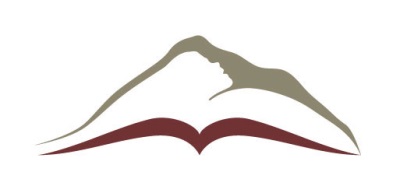 DESERT/MOUNTAIN CHARTER SPECIAL EDUCATION LOCAL PLAN AREA17800 HIGHWAY 18 • APPLE VALLEY, CA  92307(760) 552-6700 • (760) 242-5363 FAXAssessment PlanDESERT/MOUNTAIN SPECIAL EDUCATION LOCAL PLAN AREADESERT/MOUNTAIN CHARTER SPECIAL EDUCATION LOCAL PLAN AREA17800 HIGHWAY 18 • APPLE VALLEY, CA  92307(760) 552-6700 • (760) 242-5363 FAXAssessment PlanDESERT/MOUNTAIN SPECIAL EDUCATION LOCAL PLAN AREADESERT/MOUNTAIN CHARTER SPECIAL EDUCATION LOCAL PLAN AREA17800 HIGHWAY 18 • APPLE VALLEY, CA  92307(760) 552-6700 • (760) 242-5363 FAXAssessment PlanDESERT/MOUNTAIN SPECIAL EDUCATION LOCAL PLAN AREADESERT/MOUNTAIN CHARTER SPECIAL EDUCATION LOCAL PLAN AREA17800 HIGHWAY 18 • APPLE VALLEY, CA  92307(760) 552-6700 • (760) 242-5363 FAXAssessment PlanDESERT/MOUNTAIN SPECIAL EDUCATION LOCAL PLAN AREADESERT/MOUNTAIN CHARTER SPECIAL EDUCATION LOCAL PLAN AREA17800 HIGHWAY 18 • APPLE VALLEY, CA  92307(760) 552-6700 • (760) 242-5363 FAXAssessment PlanDESERT/MOUNTAIN SPECIAL EDUCATION LOCAL PLAN AREADESERT/MOUNTAIN CHARTER SPECIAL EDUCATION LOCAL PLAN AREA17800 HIGHWAY 18 • APPLE VALLEY, CA  92307(760) 552-6700 • (760) 242-5363 FAXAssessment PlanDESERT/MOUNTAIN SPECIAL EDUCATION LOCAL PLAN AREADESERT/MOUNTAIN CHARTER SPECIAL EDUCATION LOCAL PLAN AREA17800 HIGHWAY 18 • APPLE VALLEY, CA  92307(760) 552-6700 • (760) 242-5363 FAXAssessment PlanDESERT/MOUNTAIN SPECIAL EDUCATION LOCAL PLAN AREADESERT/MOUNTAIN CHARTER SPECIAL EDUCATION LOCAL PLAN AREA17800 HIGHWAY 18 • APPLE VALLEY, CA  92307(760) 552-6700 • (760) 242-5363 FAXAssessment PlanDESERT/MOUNTAIN SPECIAL EDUCATION LOCAL PLAN AREADESERT/MOUNTAIN CHARTER SPECIAL EDUCATION LOCAL PLAN AREA17800 HIGHWAY 18 • APPLE VALLEY, CA  92307(760) 552-6700 • (760) 242-5363 FAXAssessment PlanDESERT/MOUNTAIN SPECIAL EDUCATION LOCAL PLAN AREADESERT/MOUNTAIN CHARTER SPECIAL EDUCATION LOCAL PLAN AREA17800 HIGHWAY 18 • APPLE VALLEY, CA  92307(760) 552-6700 • (760) 242-5363 FAXAssessment PlanDESERT/MOUNTAIN SPECIAL EDUCATION LOCAL PLAN AREADESERT/MOUNTAIN CHARTER SPECIAL EDUCATION LOCAL PLAN AREA17800 HIGHWAY 18 • APPLE VALLEY, CA  92307(760) 552-6700 • (760) 242-5363 FAXAssessment PlanDESERT/MOUNTAIN SPECIAL EDUCATION LOCAL PLAN AREADESERT/MOUNTAIN CHARTER SPECIAL EDUCATION LOCAL PLAN AREA17800 HIGHWAY 18 • APPLE VALLEY, CA  92307(760) 552-6700 • (760) 242-5363 FAXAssessment PlanDESERT/MOUNTAIN SPECIAL EDUCATION LOCAL PLAN AREADESERT/MOUNTAIN CHARTER SPECIAL EDUCATION LOCAL PLAN AREA17800 HIGHWAY 18 • APPLE VALLEY, CA  92307(760) 552-6700 • (760) 242-5363 FAXAssessment PlanDESERT/MOUNTAIN SPECIAL EDUCATION LOCAL PLAN AREADESERT/MOUNTAIN CHARTER SPECIAL EDUCATION LOCAL PLAN AREA17800 HIGHWAY 18 • APPLE VALLEY, CA  92307(760) 552-6700 • (760) 242-5363 FAXAssessment PlanDESERT/MOUNTAIN SPECIAL EDUCATION LOCAL PLAN AREADESERT/MOUNTAIN CHARTER SPECIAL EDUCATION LOCAL PLAN AREA17800 HIGHWAY 18 • APPLE VALLEY, CA  92307(760) 552-6700 • (760) 242-5363 FAXAssessment PlanDESERT/MOUNTAIN SPECIAL EDUCATION LOCAL PLAN AREADESERT/MOUNTAIN CHARTER SPECIAL EDUCATION LOCAL PLAN AREA17800 HIGHWAY 18 • APPLE VALLEY, CA  92307(760) 552-6700 • (760) 242-5363 FAXAssessment PlanDESERT/MOUNTAIN SPECIAL EDUCATION LOCAL PLAN AREADESERT/MOUNTAIN CHARTER SPECIAL EDUCATION LOCAL PLAN AREA17800 HIGHWAY 18 • APPLE VALLEY, CA  92307(760) 552-6700 • (760) 242-5363 FAXAssessment PlanDESERT/MOUNTAIN SPECIAL EDUCATION LOCAL PLAN AREADESERT/MOUNTAIN CHARTER SPECIAL EDUCATION LOCAL PLAN AREA17800 HIGHWAY 18 • APPLE VALLEY, CA  92307(760) 552-6700 • (760) 242-5363 FAXAssessment PlanDESERT/MOUNTAIN SPECIAL EDUCATION LOCAL PLAN AREADESERT/MOUNTAIN CHARTER SPECIAL EDUCATION LOCAL PLAN AREA17800 HIGHWAY 18 • APPLE VALLEY, CA  92307(760) 552-6700 • (760) 242-5363 FAXAssessment PlanDESERT/MOUNTAIN SPECIAL EDUCATION LOCAL PLAN AREADESERT/MOUNTAIN CHARTER SPECIAL EDUCATION LOCAL PLAN AREA17800 HIGHWAY 18 • APPLE VALLEY, CA  92307(760) 552-6700 • (760) 242-5363 FAXAssessment PlanDESERT/MOUNTAIN SPECIAL EDUCATION LOCAL PLAN AREADESERT/MOUNTAIN CHARTER SPECIAL EDUCATION LOCAL PLAN AREA17800 HIGHWAY 18 • APPLE VALLEY, CA  92307(760) 552-6700 • (760) 242-5363 FAXAssessment PlanDESERT/MOUNTAIN SPECIAL EDUCATION LOCAL PLAN AREADESERT/MOUNTAIN CHARTER SPECIAL EDUCATION LOCAL PLAN AREA17800 HIGHWAY 18 • APPLE VALLEY, CA  92307(760) 552-6700 • (760) 242-5363 FAXAssessment PlanDESERT/MOUNTAIN SPECIAL EDUCATION LOCAL PLAN AREADESERT/MOUNTAIN CHARTER SPECIAL EDUCATION LOCAL PLAN AREA17800 HIGHWAY 18 • APPLE VALLEY, CA  92307(760) 552-6700 • (760) 242-5363 FAXAssessment PlanDESERT/MOUNTAIN SPECIAL EDUCATION LOCAL PLAN AREADESERT/MOUNTAIN CHARTER SPECIAL EDUCATION LOCAL PLAN AREA17800 HIGHWAY 18 • APPLE VALLEY, CA  92307(760) 552-6700 • (760) 242-5363 FAXAssessment PlanDESERT/MOUNTAIN SPECIAL EDUCATION LOCAL PLAN AREADESERT/MOUNTAIN CHARTER SPECIAL EDUCATION LOCAL PLAN AREA17800 HIGHWAY 18 • APPLE VALLEY, CA  92307(760) 552-6700 • (760) 242-5363 FAXAssessment PlanDESERT/MOUNTAIN SPECIAL EDUCATION LOCAL PLAN AREADESERT/MOUNTAIN CHARTER SPECIAL EDUCATION LOCAL PLAN AREA17800 HIGHWAY 18 • APPLE VALLEY, CA  92307(760) 552-6700 • (760) 242-5363 FAXAssessment PlanDESERT/MOUNTAIN SPECIAL EDUCATION LOCAL PLAN AREADESERT/MOUNTAIN CHARTER SPECIAL EDUCATION LOCAL PLAN AREA17800 HIGHWAY 18 • APPLE VALLEY, CA  92307(760) 552-6700 • (760) 242-5363 FAXAssessment PlanDESERT/MOUNTAIN SPECIAL EDUCATION LOCAL PLAN AREADESERT/MOUNTAIN CHARTER SPECIAL EDUCATION LOCAL PLAN AREA17800 HIGHWAY 18 • APPLE VALLEY, CA  92307(760) 552-6700 • (760) 242-5363 FAXAssessment PlanDESERT/MOUNTAIN SPECIAL EDUCATION LOCAL PLAN AREADESERT/MOUNTAIN CHARTER SPECIAL EDUCATION LOCAL PLAN AREA17800 HIGHWAY 18 • APPLE VALLEY, CA  92307(760) 552-6700 • (760) 242-5363 FAXAssessment PlanDESERT/MOUNTAIN SPECIAL EDUCATION LOCAL PLAN AREADESERT/MOUNTAIN CHARTER SPECIAL EDUCATION LOCAL PLAN AREA17800 HIGHWAY 18 • APPLE VALLEY, CA  92307(760) 552-6700 • (760) 242-5363 FAXAssessment PlanDESERT/MOUNTAIN SPECIAL EDUCATION LOCAL PLAN AREADESERT/MOUNTAIN CHARTER SPECIAL EDUCATION LOCAL PLAN AREA17800 HIGHWAY 18 • APPLE VALLEY, CA  92307(760) 552-6700 • (760) 242-5363 FAXAssessment PlanDESERT/MOUNTAIN SPECIAL EDUCATION LOCAL PLAN AREADESERT/MOUNTAIN CHARTER SPECIAL EDUCATION LOCAL PLAN AREA17800 HIGHWAY 18 • APPLE VALLEY, CA  92307(760) 552-6700 • (760) 242-5363 FAXAssessment PlanDESERT/MOUNTAIN SPECIAL EDUCATION LOCAL PLAN AREADESERT/MOUNTAIN CHARTER SPECIAL EDUCATION LOCAL PLAN AREA17800 HIGHWAY 18 • APPLE VALLEY, CA  92307(760) 552-6700 • (760) 242-5363 FAXAssessment PlanDESERT/MOUNTAIN SPECIAL EDUCATION LOCAL PLAN AREADESERT/MOUNTAIN CHARTER SPECIAL EDUCATION LOCAL PLAN AREA17800 HIGHWAY 18 • APPLE VALLEY, CA  92307(760) 552-6700 • (760) 242-5363 FAXAssessment PlanDESERT/MOUNTAIN SPECIAL EDUCATION LOCAL PLAN AREADESERT/MOUNTAIN CHARTER SPECIAL EDUCATION LOCAL PLAN AREA17800 HIGHWAY 18 • APPLE VALLEY, CA  92307(760) 552-6700 • (760) 242-5363 FAXAssessment PlanDESERT/MOUNTAIN SPECIAL EDUCATION LOCAL PLAN AREADESERT/MOUNTAIN CHARTER SPECIAL EDUCATION LOCAL PLAN AREA17800 HIGHWAY 18 • APPLE VALLEY, CA  92307(760) 552-6700 • (760) 242-5363 FAXAssessment PlanDESERT/MOUNTAIN SPECIAL EDUCATION LOCAL PLAN AREADESERT/MOUNTAIN CHARTER SPECIAL EDUCATION LOCAL PLAN AREA17800 HIGHWAY 18 • APPLE VALLEY, CA  92307(760) 552-6700 • (760) 242-5363 FAXAssessment PlanDESERT/MOUNTAIN SPECIAL EDUCATION LOCAL PLAN AREADESERT/MOUNTAIN CHARTER SPECIAL EDUCATION LOCAL PLAN AREA17800 HIGHWAY 18 • APPLE VALLEY, CA  92307(760) 552-6700 • (760) 242-5363 FAXAssessment PlanDESERT/MOUNTAIN SPECIAL EDUCATION LOCAL PLAN AREADESERT/MOUNTAIN CHARTER SPECIAL EDUCATION LOCAL PLAN AREA17800 HIGHWAY 18 • APPLE VALLEY, CA  92307(760) 552-6700 • (760) 242-5363 FAXAssessment PlanDESERT/MOUNTAIN SPECIAL EDUCATION LOCAL PLAN AREADESERT/MOUNTAIN CHARTER SPECIAL EDUCATION LOCAL PLAN AREA17800 HIGHWAY 18 • APPLE VALLEY, CA  92307(760) 552-6700 • (760) 242-5363 FAXAssessment PlanIf an assessment for the development or revision of the Individualized Education Program is to be conducted, the parent or guardian of the student shall be given (by the District), in writing, a proposed assessment plan within 15 days of the referral for assessment not counting days between the student’s regular school sessions or terms or days of school vacation in excess of five school days from the date of receipt of the referral, unless the parent or guardian agrees, in writing, to an extension. CA Ed Code § 56321(a)If an assessment for the development or revision of the Individualized Education Program is to be conducted, the parent or guardian of the student shall be given (by the District), in writing, a proposed assessment plan within 15 days of the referral for assessment not counting days between the student’s regular school sessions or terms or days of school vacation in excess of five school days from the date of receipt of the referral, unless the parent or guardian agrees, in writing, to an extension. CA Ed Code § 56321(a)If an assessment for the development or revision of the Individualized Education Program is to be conducted, the parent or guardian of the student shall be given (by the District), in writing, a proposed assessment plan within 15 days of the referral for assessment not counting days between the student’s regular school sessions or terms or days of school vacation in excess of five school days from the date of receipt of the referral, unless the parent or guardian agrees, in writing, to an extension. CA Ed Code § 56321(a)If an assessment for the development or revision of the Individualized Education Program is to be conducted, the parent or guardian of the student shall be given (by the District), in writing, a proposed assessment plan within 15 days of the referral for assessment not counting days between the student’s regular school sessions or terms or days of school vacation in excess of five school days from the date of receipt of the referral, unless the parent or guardian agrees, in writing, to an extension. CA Ed Code § 56321(a)If an assessment for the development or revision of the Individualized Education Program is to be conducted, the parent or guardian of the student shall be given (by the District), in writing, a proposed assessment plan within 15 days of the referral for assessment not counting days between the student’s regular school sessions or terms or days of school vacation in excess of five school days from the date of receipt of the referral, unless the parent or guardian agrees, in writing, to an extension. CA Ed Code § 56321(a)If an assessment for the development or revision of the Individualized Education Program is to be conducted, the parent or guardian of the student shall be given (by the District), in writing, a proposed assessment plan within 15 days of the referral for assessment not counting days between the student’s regular school sessions or terms or days of school vacation in excess of five school days from the date of receipt of the referral, unless the parent or guardian agrees, in writing, to an extension. CA Ed Code § 56321(a)If an assessment for the development or revision of the Individualized Education Program is to be conducted, the parent or guardian of the student shall be given (by the District), in writing, a proposed assessment plan within 15 days of the referral for assessment not counting days between the student’s regular school sessions or terms or days of school vacation in excess of five school days from the date of receipt of the referral, unless the parent or guardian agrees, in writing, to an extension. CA Ed Code § 56321(a)If an assessment for the development or revision of the Individualized Education Program is to be conducted, the parent or guardian of the student shall be given (by the District), in writing, a proposed assessment plan within 15 days of the referral for assessment not counting days between the student’s regular school sessions or terms or days of school vacation in excess of five school days from the date of receipt of the referral, unless the parent or guardian agrees, in writing, to an extension. CA Ed Code § 56321(a)If an assessment for the development or revision of the Individualized Education Program is to be conducted, the parent or guardian of the student shall be given (by the District), in writing, a proposed assessment plan within 15 days of the referral for assessment not counting days between the student’s regular school sessions or terms or days of school vacation in excess of five school days from the date of receipt of the referral, unless the parent or guardian agrees, in writing, to an extension. CA Ed Code § 56321(a)If an assessment for the development or revision of the Individualized Education Program is to be conducted, the parent or guardian of the student shall be given (by the District), in writing, a proposed assessment plan within 15 days of the referral for assessment not counting days between the student’s regular school sessions or terms or days of school vacation in excess of five school days from the date of receipt of the referral, unless the parent or guardian agrees, in writing, to an extension. CA Ed Code § 56321(a)If an assessment for the development or revision of the Individualized Education Program is to be conducted, the parent or guardian of the student shall be given (by the District), in writing, a proposed assessment plan within 15 days of the referral for assessment not counting days between the student’s regular school sessions or terms or days of school vacation in excess of five school days from the date of receipt of the referral, unless the parent or guardian agrees, in writing, to an extension. CA Ed Code § 56321(a)If an assessment for the development or revision of the Individualized Education Program is to be conducted, the parent or guardian of the student shall be given (by the District), in writing, a proposed assessment plan within 15 days of the referral for assessment not counting days between the student’s regular school sessions or terms or days of school vacation in excess of five school days from the date of receipt of the referral, unless the parent or guardian agrees, in writing, to an extension. CA Ed Code § 56321(a)If an assessment for the development or revision of the Individualized Education Program is to be conducted, the parent or guardian of the student shall be given (by the District), in writing, a proposed assessment plan within 15 days of the referral for assessment not counting days between the student’s regular school sessions or terms or days of school vacation in excess of five school days from the date of receipt of the referral, unless the parent or guardian agrees, in writing, to an extension. CA Ed Code § 56321(a)If an assessment for the development or revision of the Individualized Education Program is to be conducted, the parent or guardian of the student shall be given (by the District), in writing, a proposed assessment plan within 15 days of the referral for assessment not counting days between the student’s regular school sessions or terms or days of school vacation in excess of five school days from the date of receipt of the referral, unless the parent or guardian agrees, in writing, to an extension. CA Ed Code § 56321(a)If an assessment for the development or revision of the Individualized Education Program is to be conducted, the parent or guardian of the student shall be given (by the District), in writing, a proposed assessment plan within 15 days of the referral for assessment not counting days between the student’s regular school sessions or terms or days of school vacation in excess of five school days from the date of receipt of the referral, unless the parent or guardian agrees, in writing, to an extension. CA Ed Code § 56321(a)If an assessment for the development or revision of the Individualized Education Program is to be conducted, the parent or guardian of the student shall be given (by the District), in writing, a proposed assessment plan within 15 days of the referral for assessment not counting days between the student’s regular school sessions or terms or days of school vacation in excess of five school days from the date of receipt of the referral, unless the parent or guardian agrees, in writing, to an extension. CA Ed Code § 56321(a)If an assessment for the development or revision of the Individualized Education Program is to be conducted, the parent or guardian of the student shall be given (by the District), in writing, a proposed assessment plan within 15 days of the referral for assessment not counting days between the student’s regular school sessions or terms or days of school vacation in excess of five school days from the date of receipt of the referral, unless the parent or guardian agrees, in writing, to an extension. CA Ed Code § 56321(a)If an assessment for the development or revision of the Individualized Education Program is to be conducted, the parent or guardian of the student shall be given (by the District), in writing, a proposed assessment plan within 15 days of the referral for assessment not counting days between the student’s regular school sessions or terms or days of school vacation in excess of five school days from the date of receipt of the referral, unless the parent or guardian agrees, in writing, to an extension. CA Ed Code § 56321(a)If an assessment for the development or revision of the Individualized Education Program is to be conducted, the parent or guardian of the student shall be given (by the District), in writing, a proposed assessment plan within 15 days of the referral for assessment not counting days between the student’s regular school sessions or terms or days of school vacation in excess of five school days from the date of receipt of the referral, unless the parent or guardian agrees, in writing, to an extension. CA Ed Code § 56321(a)If an assessment for the development or revision of the Individualized Education Program is to be conducted, the parent or guardian of the student shall be given (by the District), in writing, a proposed assessment plan within 15 days of the referral for assessment not counting days between the student’s regular school sessions or terms or days of school vacation in excess of five school days from the date of receipt of the referral, unless the parent or guardian agrees, in writing, to an extension. CA Ed Code § 56321(a)If an assessment for the development or revision of the Individualized Education Program is to be conducted, the parent or guardian of the student shall be given (by the District), in writing, a proposed assessment plan within 15 days of the referral for assessment not counting days between the student’s regular school sessions or terms or days of school vacation in excess of five school days from the date of receipt of the referral, unless the parent or guardian agrees, in writing, to an extension. CA Ed Code § 56321(a)If an assessment for the development or revision of the Individualized Education Program is to be conducted, the parent or guardian of the student shall be given (by the District), in writing, a proposed assessment plan within 15 days of the referral for assessment not counting days between the student’s regular school sessions or terms or days of school vacation in excess of five school days from the date of receipt of the referral, unless the parent or guardian agrees, in writing, to an extension. CA Ed Code § 56321(a)If an assessment for the development or revision of the Individualized Education Program is to be conducted, the parent or guardian of the student shall be given (by the District), in writing, a proposed assessment plan within 15 days of the referral for assessment not counting days between the student’s regular school sessions or terms or days of school vacation in excess of five school days from the date of receipt of the referral, unless the parent or guardian agrees, in writing, to an extension. CA Ed Code § 56321(a)If an assessment for the development or revision of the Individualized Education Program is to be conducted, the parent or guardian of the student shall be given (by the District), in writing, a proposed assessment plan within 15 days of the referral for assessment not counting days between the student’s regular school sessions or terms or days of school vacation in excess of five school days from the date of receipt of the referral, unless the parent or guardian agrees, in writing, to an extension. CA Ed Code § 56321(a)If an assessment for the development or revision of the Individualized Education Program is to be conducted, the parent or guardian of the student shall be given (by the District), in writing, a proposed assessment plan within 15 days of the referral for assessment not counting days between the student’s regular school sessions or terms or days of school vacation in excess of five school days from the date of receipt of the referral, unless the parent or guardian agrees, in writing, to an extension. CA Ed Code § 56321(a)If an assessment for the development or revision of the Individualized Education Program is to be conducted, the parent or guardian of the student shall be given (by the District), in writing, a proposed assessment plan within 15 days of the referral for assessment not counting days between the student’s regular school sessions or terms or days of school vacation in excess of five school days from the date of receipt of the referral, unless the parent or guardian agrees, in writing, to an extension. CA Ed Code § 56321(a)If an assessment for the development or revision of the Individualized Education Program is to be conducted, the parent or guardian of the student shall be given (by the District), in writing, a proposed assessment plan within 15 days of the referral for assessment not counting days between the student’s regular school sessions or terms or days of school vacation in excess of five school days from the date of receipt of the referral, unless the parent or guardian agrees, in writing, to an extension. CA Ed Code § 56321(a)If an assessment for the development or revision of the Individualized Education Program is to be conducted, the parent or guardian of the student shall be given (by the District), in writing, a proposed assessment plan within 15 days of the referral for assessment not counting days between the student’s regular school sessions or terms or days of school vacation in excess of five school days from the date of receipt of the referral, unless the parent or guardian agrees, in writing, to an extension. CA Ed Code § 56321(a)If an assessment for the development or revision of the Individualized Education Program is to be conducted, the parent or guardian of the student shall be given (by the District), in writing, a proposed assessment plan within 15 days of the referral for assessment not counting days between the student’s regular school sessions or terms or days of school vacation in excess of five school days from the date of receipt of the referral, unless the parent or guardian agrees, in writing, to an extension. CA Ed Code § 56321(a)If an assessment for the development or revision of the Individualized Education Program is to be conducted, the parent or guardian of the student shall be given (by the District), in writing, a proposed assessment plan within 15 days of the referral for assessment not counting days between the student’s regular school sessions or terms or days of school vacation in excess of five school days from the date of receipt of the referral, unless the parent or guardian agrees, in writing, to an extension. CA Ed Code § 56321(a)If an assessment for the development or revision of the Individualized Education Program is to be conducted, the parent or guardian of the student shall be given (by the District), in writing, a proposed assessment plan within 15 days of the referral for assessment not counting days between the student’s regular school sessions or terms or days of school vacation in excess of five school days from the date of receipt of the referral, unless the parent or guardian agrees, in writing, to an extension. CA Ed Code § 56321(a)If an assessment for the development or revision of the Individualized Education Program is to be conducted, the parent or guardian of the student shall be given (by the District), in writing, a proposed assessment plan within 15 days of the referral for assessment not counting days between the student’s regular school sessions or terms or days of school vacation in excess of five school days from the date of receipt of the referral, unless the parent or guardian agrees, in writing, to an extension. CA Ed Code § 56321(a)If an assessment for the development or revision of the Individualized Education Program is to be conducted, the parent or guardian of the student shall be given (by the District), in writing, a proposed assessment plan within 15 days of the referral for assessment not counting days between the student’s regular school sessions or terms or days of school vacation in excess of five school days from the date of receipt of the referral, unless the parent or guardian agrees, in writing, to an extension. CA Ed Code § 56321(a)If an assessment for the development or revision of the Individualized Education Program is to be conducted, the parent or guardian of the student shall be given (by the District), in writing, a proposed assessment plan within 15 days of the referral for assessment not counting days between the student’s regular school sessions or terms or days of school vacation in excess of five school days from the date of receipt of the referral, unless the parent or guardian agrees, in writing, to an extension. CA Ed Code § 56321(a)If an assessment for the development or revision of the Individualized Education Program is to be conducted, the parent or guardian of the student shall be given (by the District), in writing, a proposed assessment plan within 15 days of the referral for assessment not counting days between the student’s regular school sessions or terms or days of school vacation in excess of five school days from the date of receipt of the referral, unless the parent or guardian agrees, in writing, to an extension. CA Ed Code § 56321(a)If an assessment for the development or revision of the Individualized Education Program is to be conducted, the parent or guardian of the student shall be given (by the District), in writing, a proposed assessment plan within 15 days of the referral for assessment not counting days between the student’s regular school sessions or terms or days of school vacation in excess of five school days from the date of receipt of the referral, unless the parent or guardian agrees, in writing, to an extension. CA Ed Code § 56321(a)If an assessment for the development or revision of the Individualized Education Program is to be conducted, the parent or guardian of the student shall be given (by the District), in writing, a proposed assessment plan within 15 days of the referral for assessment not counting days between the student’s regular school sessions or terms or days of school vacation in excess of five school days from the date of receipt of the referral, unless the parent or guardian agrees, in writing, to an extension. CA Ed Code § 56321(a)If an assessment for the development or revision of the Individualized Education Program is to be conducted, the parent or guardian of the student shall be given (by the District), in writing, a proposed assessment plan within 15 days of the referral for assessment not counting days between the student’s regular school sessions or terms or days of school vacation in excess of five school days from the date of receipt of the referral, unless the parent or guardian agrees, in writing, to an extension. CA Ed Code § 56321(a)If an assessment for the development or revision of the Individualized Education Program is to be conducted, the parent or guardian of the student shall be given (by the District), in writing, a proposed assessment plan within 15 days of the referral for assessment not counting days between the student’s regular school sessions or terms or days of school vacation in excess of five school days from the date of receipt of the referral, unless the parent or guardian agrees, in writing, to an extension. CA Ed Code § 56321(a)If an assessment for the development or revision of the Individualized Education Program is to be conducted, the parent or guardian of the student shall be given (by the District), in writing, a proposed assessment plan within 15 days of the referral for assessment not counting days between the student’s regular school sessions or terms or days of school vacation in excess of five school days from the date of receipt of the referral, unless the parent or guardian agrees, in writing, to an extension. CA Ed Code § 56321(a)STUDENT INFORMATIONSTUDENT INFORMATIONSTUDENT INFORMATIONSTUDENT INFORMATIONSTUDENT INFORMATIONSTUDENT INFORMATIONSTUDENT INFORMATIONSTUDENT INFORMATIONSTUDENT INFORMATIONSTUDENT INFORMATIONSTUDENT INFORMATIONSTUDENT INFORMATIONSTUDENT INFORMATIONSTUDENT INFORMATIONSTUDENT INFORMATIONSTUDENT INFORMATIONSTUDENT INFORMATIONSTUDENT INFORMATIONSTUDENT INFORMATIONSTUDENT INFORMATIONSTUDENT INFORMATIONSTUDENT INFORMATIONSTUDENT INFORMATIONSTUDENT INFORMATIONSTUDENT INFORMATIONSTUDENT INFORMATIONSTUDENT INFORMATIONSTUDENT INFORMATIONSTUDENT INFORMATIONSTUDENT INFORMATIONSTUDENT INFORMATIONSTUDENT INFORMATIONSTUDENT INFORMATIONSTUDENT INFORMATIONSTUDENT INFORMATIONSTUDENT INFORMATIONSTUDENT INFORMATIONSTUDENT INFORMATIONSTUDENT INFORMATIONSTUDENT INFORMATIONStudent Name:Student Name:Student Name:Student Name:Student Name:Student Name:Student Name:Date of Birth:Date of Birth:Date of Birth:Date of Birth:Date of Birth:Grade:Grade:Grade:School Site:School Site:School Site:School Site:School Site: District of Residence: District of Residence: District of Residence: District of Residence:District Contact:District Contact:District Contact:District Contact:District Contact:District Contact:District Contact:District Contact:Contact Phone:Contact Phone:Contact Phone:Contact Phone:Contact Phone:Contact Phone:English Language Proficiency:    English Language Learner    Fluent English Proficient    English Only    Language spoken at home:English Language Proficiency:    English Language Learner    Fluent English Proficient    English Only    Language spoken at home:English Language Proficiency:    English Language Learner    Fluent English Proficient    English Only    Language spoken at home:English Language Proficiency:    English Language Learner    Fluent English Proficient    English Only    Language spoken at home:English Language Proficiency:    English Language Learner    Fluent English Proficient    English Only    Language spoken at home:English Language Proficiency:    English Language Learner    Fluent English Proficient    English Only    Language spoken at home:English Language Proficiency:    English Language Learner    Fluent English Proficient    English Only    Language spoken at home:English Language Proficiency:    English Language Learner    Fluent English Proficient    English Only    Language spoken at home:English Language Proficiency:    English Language Learner    Fluent English Proficient    English Only    Language spoken at home:English Language Proficiency:    English Language Learner    Fluent English Proficient    English Only    Language spoken at home:English Language Proficiency:    English Language Learner    Fluent English Proficient    English Only    Language spoken at home:English Language Proficiency:    English Language Learner    Fluent English Proficient    English Only    Language spoken at home:English Language Proficiency:    English Language Learner    Fluent English Proficient    English Only    Language spoken at home:English Language Proficiency:    English Language Learner    Fluent English Proficient    English Only    Language spoken at home:English Language Proficiency:    English Language Learner    Fluent English Proficient    English Only    Language spoken at home:English Language Proficiency:    English Language Learner    Fluent English Proficient    English Only    Language spoken at home:English Language Proficiency:    English Language Learner    Fluent English Proficient    English Only    Language spoken at home:English Language Proficiency:    English Language Learner    Fluent English Proficient    English Only    Language spoken at home:English Language Proficiency:    English Language Learner    Fluent English Proficient    English Only    Language spoken at home:English Language Proficiency:    English Language Learner    Fluent English Proficient    English Only    Language spoken at home:English Language Proficiency:    English Language Learner    Fluent English Proficient    English Only    Language spoken at home:English Language Proficiency:    English Language Learner    Fluent English Proficient    English Only    Language spoken at home:English Language Proficiency:    English Language Learner    Fluent English Proficient    English Only    Language spoken at home:English Language Proficiency:    English Language Learner    Fluent English Proficient    English Only    Language spoken at home:English Language Proficiency:    English Language Learner    Fluent English Proficient    English Only    Language spoken at home:English Language Proficiency:    English Language Learner    Fluent English Proficient    English Only    Language spoken at home:English Language Proficiency:    English Language Learner    Fluent English Proficient    English Only    Language spoken at home:English Language Proficiency:    English Language Learner    Fluent English Proficient    English Only    Language spoken at home:English Language Proficiency:    English Language Learner    Fluent English Proficient    English Only    Language spoken at home:English Language Proficiency:    English Language Learner    Fluent English Proficient    English Only    Language spoken at home:English Language Proficiency:    English Language Learner    Fluent English Proficient    English Only    Language spoken at home:English Language Proficiency:    English Language Learner    Fluent English Proficient    English Only    Language spoken at home:English Language Proficiency:    English Language Learner    Fluent English Proficient    English Only    Language spoken at home:English Language Proficiency:    English Language Learner    Fluent English Proficient    English Only    Language spoken at home:English Language Proficiency:    English Language Learner    Fluent English Proficient    English Only    Language spoken at home:ASSESSMENT INFORMATIONASSESSMENT INFORMATIONASSESSMENT INFORMATIONASSESSMENT INFORMATIONASSESSMENT INFORMATIONASSESSMENT INFORMATIONASSESSMENT INFORMATIONASSESSMENT INFORMATIONASSESSMENT INFORMATIONASSESSMENT INFORMATIONASSESSMENT INFORMATIONASSESSMENT INFORMATIONASSESSMENT INFORMATIONASSESSMENT INFORMATIONASSESSMENT INFORMATIONASSESSMENT INFORMATIONASSESSMENT INFORMATIONASSESSMENT INFORMATIONASSESSMENT INFORMATIONASSESSMENT INFORMATIONASSESSMENT INFORMATIONASSESSMENT INFORMATIONASSESSMENT INFORMATIONASSESSMENT INFORMATIONASSESSMENT INFORMATIONASSESSMENT INFORMATIONASSESSMENT INFORMATIONASSESSMENT INFORMATIONASSESSMENT INFORMATIONASSESSMENT INFORMATIONASSESSMENT INFORMATIONASSESSMENT INFORMATIONASSESSMENT INFORMATIONASSESSMENT INFORMATIONASSESSMENT INFORMATIONASSESSMENT INFORMATIONASSESSMENT INFORMATIONASSESSMENT INFORMATIONASSESSMENT INFORMATIONASSESSMENT INFORMATIONAn individual assessment of your child’s educational needs has been requested:An individual assessment of your child’s educational needs has been requested:An individual assessment of your child’s educational needs has been requested:An individual assessment of your child’s educational needs has been requested:An individual assessment of your child’s educational needs has been requested:An individual assessment of your child’s educational needs has been requested:An individual assessment of your child’s educational needs has been requested:An individual assessment of your child’s educational needs has been requested:An individual assessment of your child’s educational needs has been requested:An individual assessment of your child’s educational needs has been requested:An individual assessment of your child’s educational needs has been requested:An individual assessment of your child’s educational needs has been requested:An individual assessment of your child’s educational needs has been requested:An individual assessment of your child’s educational needs has been requested:An individual assessment of your child’s educational needs has been requested:An individual assessment of your child’s educational needs has been requested:An individual assessment of your child’s educational needs has been requested:An individual assessment of your child’s educational needs has been requested:An individual assessment of your child’s educational needs has been requested:An individual assessment of your child’s educational needs has been requested:An individual assessment of your child’s educational needs has been requested:An individual assessment of your child’s educational needs has been requested:An individual assessment of your child’s educational needs has been requested:An individual assessment of your child’s educational needs has been requested:An individual assessment of your child’s educational needs has been requested:An individual assessment of your child’s educational needs has been requested:An individual assessment of your child’s educational needs has been requested:An individual assessment of your child’s educational needs has been requested:An individual assessment of your child’s educational needs has been requested:An individual assessment of your child’s educational needs has been requested:An individual assessment of your child’s educational needs has been requested:An individual assessment of your child’s educational needs has been requested:An individual assessment of your child’s educational needs has been requested:An individual assessment of your child’s educational needs has been requested:An individual assessment of your child’s educational needs has been requested:An individual assessment of your child’s educational needs has been requested:An individual assessment of your child’s educational needs has been requested:An individual assessment of your child’s educational needs has been requested:An individual assessment of your child’s educational needs has been requested:An individual assessment of your child’s educational needs has been requested:To help plan your child’s school programs and determine eligibility for special education servicesTo help plan your child’s school programs and determine eligibility for special education servicesTo help plan your child’s school programs and determine eligibility for special education servicesTo help plan your child’s school programs and determine eligibility for special education servicesTo help plan your child’s school programs and determine eligibility for special education servicesTo help plan your child’s school programs and determine eligibility for special education servicesTo help plan your child’s school programs and determine eligibility for special education servicesTo help plan your child’s school programs and determine eligibility for special education servicesTo help plan your child’s school programs and determine eligibility for special education servicesTo help plan your child’s school programs and determine eligibility for special education servicesTo help plan your child’s school programs and determine eligibility for special education servicesTo help plan your child’s school programs and determine eligibility for special education servicesTo help plan your child’s school programs and determine eligibility for special education servicesTo help plan your child’s school programs and determine eligibility for special education servicesTo help plan your child’s school programs and determine eligibility for special education servicesTo help plan your child’s school programs and determine eligibility for special education servicesTo help plan your child’s school programs and determine eligibility for special education servicesTo help plan your child’s school programs and determine eligibility for special education servicesTo help plan your child’s school programs and determine eligibility for special education servicesTo help plan your child’s school programs and determine eligibility for special education servicesTo help plan your child’s school programs and determine eligibility for special education servicesTo help plan your child’s school programs and determine eligibility for special education servicesTo help plan your child’s school programs and determine eligibility for special education servicesTo help plan your child’s school programs and determine eligibility for special education servicesTo help plan your child’s school programs and determine eligibility for special education servicesTo help plan your child’s school programs and determine eligibility for special education servicesTo help plan your child’s school programs and determine eligibility for special education servicesTo help plan your child’s school programs and determine eligibility for special education servicesTo help plan your child’s school programs and determine eligibility for special education servicesTo meet the requirement that special education students be reassessed every three (3) yearsTo meet the requirement that special education students be reassessed every three (3) yearsTo meet the requirement that special education students be reassessed every three (3) yearsTo meet the requirement that special education students be reassessed every three (3) yearsTo meet the requirement that special education students be reassessed every three (3) yearsTo meet the requirement that special education students be reassessed every three (3) yearsTo meet the requirement that special education students be reassessed every three (3) yearsTo meet the requirement that special education students be reassessed every three (3) yearsTo meet the requirement that special education students be reassessed every three (3) yearsTo meet the requirement that special education students be reassessed every three (3) yearsTo meet the requirement that special education students be reassessed every three (3) yearsTo meet the requirement that special education students be reassessed every three (3) yearsTo meet the requirement that special education students be reassessed every three (3) yearsTo meet the requirement that special education students be reassessed every three (3) yearsTo meet the requirement that special education students be reassessed every three (3) yearsTo meet the requirement that special education students be reassessed every three (3) yearsTo meet the requirement that special education students be reassessed every three (3) yearsTo meet the requirement that special education students be reassessed every three (3) yearsTo meet the requirement that special education students be reassessed every three (3) yearsTo meet the requirement that special education students be reassessed every three (3) yearsTo meet the requirement that special education students be reassessed every three (3) yearsTo meet the requirement that special education students be reassessed every three (3) yearsTo meet the requirement that special education students be reassessed every three (3) yearsTo meet the requirement that special education students be reassessed every three (3) yearsTo meet the requirement that special education students be reassessed every three (3) yearsTo meet the requirement that special education students be reassessed every three (3) yearsTo meet the requirement that special education students be reassessed every three (3) yearsTo meet the requirement that special education students be reassessed every three (3) yearsTo meet the requirement that special education students be reassessed every three (3) yearsTo develop a behavior planTo develop a behavior planTo develop a behavior planTo develop a behavior planTo develop a behavior planTo develop a behavior planTo develop a behavior planTo develop a behavior planTo develop a behavior planTo develop a behavior planTo develop a behavior planTo develop a behavior planTo develop a behavior planTo develop a behavior planTo develop a behavior planTo develop a behavior planTo develop a behavior planTo develop a behavior planTo develop a behavior planTo develop a behavior planTo develop a behavior planTo develop a behavior planTo develop a behavior planTo develop a behavior planTo develop a behavior planTo develop a behavior planTo develop a behavior planTo develop a behavior planTo develop a behavior planTo determine eligibility for counseling servicesTo determine eligibility for counseling servicesTo determine eligibility for counseling servicesTo determine eligibility for counseling servicesTo determine eligibility for counseling servicesTo determine eligibility for counseling servicesTo determine eligibility for counseling servicesTo determine eligibility for counseling servicesTo determine eligibility for counseling servicesTo determine eligibility for counseling servicesTo determine eligibility for counseling servicesTo determine eligibility for counseling servicesTo determine eligibility for counseling servicesTo determine eligibility for counseling servicesTo determine eligibility for counseling servicesTo determine eligibility for counseling servicesTo determine eligibility for counseling servicesTo determine eligibility for counseling servicesTo determine eligibility for counseling servicesTo determine eligibility for counseling servicesTo determine eligibility for counseling servicesTo determine eligibility for counseling servicesTo determine eligibility for counseling servicesTo determine eligibility for counseling servicesTo determine eligibility for counseling servicesTo determine eligibility for counseling servicesTo determine eligibility for counseling servicesTo determine eligibility for counseling servicesTo determine eligibility for counseling servicesTo answer the following questions:To answer the following questions:To answer the following questions:To answer the following questions:To answer the following questions:To answer the following questions:To answer the following questions:The assessment will be administered in:The assessment will be administered in:The assessment will be administered in:The assessment will be administered in:The assessment will be administered in:The assessment will be administered in:The assessment will be administered in:The assessment will be administered in:The assessment will be administered in:The assessment will be administered in:The assessment will be administered in:The assessment will be administered in:The assessment will be administered in: English English English English Spanish Spanish Spanish Braille Braille Braille Sign Language Sign Language Sign Language Sign Language Sign Language Sign Language Sign Language Other: Other: Other:The type of assessments that may be given or considered are checked below.The type of assessments that may be given or considered are checked below.The type of assessments that may be given or considered are checked below.The type of assessments that may be given or considered are checked below.The type of assessments that may be given or considered are checked below.The type of assessments that may be given or considered are checked below.The type of assessments that may be given or considered are checked below.The type of assessments that may be given or considered are checked below.The type of assessments that may be given or considered are checked below.The type of assessments that may be given or considered are checked below.The type of assessments that may be given or considered are checked below.The type of assessments that may be given or considered are checked below.The type of assessments that may be given or considered are checked below.The type of assessments that may be given or considered are checked below.The type of assessments that may be given or considered are checked below.The type of assessments that may be given or considered are checked below.The type of assessments that may be given or considered are checked below.The type of assessments that may be given or considered are checked below.The type of assessments that may be given or considered are checked below.The type of assessments that may be given or considered are checked below.The type of assessments that may be given or considered are checked below.The type of assessments that may be given or considered are checked below.The type of assessments that may be given or considered are checked below.The type of assessments that may be given or considered are checked below.The type of assessments that may be given or considered are checked below.The type of assessments that may be given or considered are checked below.The type of assessments that may be given or considered are checked below.The type of assessments that may be given or considered are checked below.The type of assessments that may be given or considered are checked below.The type of assessments that may be given or considered are checked below.The type of assessments that may be given or considered are checked below.The type of assessments that may be given or considered are checked below.The type of assessments that may be given or considered are checked below.The type of assessments that may be given or considered are checked below.The type of assessments that may be given or considered are checked below.The type of assessments that may be given or considered are checked below.The type of assessments that may be given or considered are checked below.The type of assessments that may be given or considered are checked below.The type of assessments that may be given or considered are checked below.The type of assessments that may be given or considered are checked below.ACADEMIC/PRE-ACADEMIC ACHIEVEMENTACADEMIC/PRE-ACADEMIC ACHIEVEMENTACADEMIC/PRE-ACADEMIC ACHIEVEMENTACADEMIC/PRE-ACADEMIC ACHIEVEMENTACADEMIC/PRE-ACADEMIC ACHIEVEMENTACADEMIC/PRE-ACADEMIC ACHIEVEMENTACADEMIC/PRE-ACADEMIC ACHIEVEMENTACADEMIC/PRE-ACADEMIC ACHIEVEMENTACADEMIC/PRE-ACADEMIC ACHIEVEMENTACADEMIC/PRE-ACADEMIC ACHIEVEMENTACADEMIC/PRE-ACADEMIC ACHIEVEMENTACADEMIC/PRE-ACADEMIC ACHIEVEMENTACADEMIC/PRE-ACADEMIC ACHIEVEMENTACADEMIC/PRE-ACADEMIC ACHIEVEMENTACADEMIC/PRE-ACADEMIC ACHIEVEMENTACADEMIC/PRE-ACADEMIC ACHIEVEMENTACADEMIC/PRE-ACADEMIC ACHIEVEMENTACADEMIC/PRE-ACADEMIC ACHIEVEMENTACADEMIC/PRE-ACADEMIC ACHIEVEMENTACADEMIC/PRE-ACADEMIC ACHIEVEMENTACADEMIC/PRE-ACADEMIC ACHIEVEMENTACADEMIC/PRE-ACADEMIC ACHIEVEMENTACADEMIC/PRE-ACADEMIC ACHIEVEMENTACADEMIC/PRE-ACADEMIC ACHIEVEMENTACADEMIC/PRE-ACADEMIC ACHIEVEMENTACADEMIC/PRE-ACADEMIC ACHIEVEMENTTo be completed by:To be completed by:To be completed by:To be completed by:To be completed by:To be completed by:These tests measure current readiness skills or achievement levels.These tests measure current readiness skills or achievement levels.These tests measure current readiness skills or achievement levels.These tests measure current readiness skills or achievement levels.These tests measure current readiness skills or achievement levels.These tests measure current readiness skills or achievement levels.These tests measure current readiness skills or achievement levels.These tests measure current readiness skills or achievement levels.These tests measure current readiness skills or achievement levels.These tests measure current readiness skills or achievement levels.These tests measure current readiness skills or achievement levels.These tests measure current readiness skills or achievement levels.These tests measure current readiness skills or achievement levels.These tests measure current readiness skills or achievement levels.These tests measure current readiness skills or achievement levels.These tests measure current readiness skills or achievement levels.These tests measure current readiness skills or achievement levels.These tests measure current readiness skills or achievement levels.These tests measure current readiness skills or achievement levels.These tests measure current readiness skills or achievement levels.These tests measure current readiness skills or achievement levels.These tests measure current readiness skills or achievement levels.These tests measure current readiness skills or achievement levels.These tests measure current readiness skills or achievement levels.These tests measure current readiness skills or achievement levels.These tests measure current readiness skills or achievement levels.TitleTitleTitleTitleTitleTitleCOGNITIVE DEVELOPMENT/LEARNING ABILITYCOGNITIVE DEVELOPMENT/LEARNING ABILITYCOGNITIVE DEVELOPMENT/LEARNING ABILITYCOGNITIVE DEVELOPMENT/LEARNING ABILITYCOGNITIVE DEVELOPMENT/LEARNING ABILITYCOGNITIVE DEVELOPMENT/LEARNING ABILITYCOGNITIVE DEVELOPMENT/LEARNING ABILITYCOGNITIVE DEVELOPMENT/LEARNING ABILITYCOGNITIVE DEVELOPMENT/LEARNING ABILITYCOGNITIVE DEVELOPMENT/LEARNING ABILITYCOGNITIVE DEVELOPMENT/LEARNING ABILITYCOGNITIVE DEVELOPMENT/LEARNING ABILITYCOGNITIVE DEVELOPMENT/LEARNING ABILITYCOGNITIVE DEVELOPMENT/LEARNING ABILITYCOGNITIVE DEVELOPMENT/LEARNING ABILITYCOGNITIVE DEVELOPMENT/LEARNING ABILITYCOGNITIVE DEVELOPMENT/LEARNING ABILITYCOGNITIVE DEVELOPMENT/LEARNING ABILITYCOGNITIVE DEVELOPMENT/LEARNING ABILITYCOGNITIVE DEVELOPMENT/LEARNING ABILITYCOGNITIVE DEVELOPMENT/LEARNING ABILITYCOGNITIVE DEVELOPMENT/LEARNING ABILITYCOGNITIVE DEVELOPMENT/LEARNING ABILITYCOGNITIVE DEVELOPMENT/LEARNING ABILITYCOGNITIVE DEVELOPMENT/LEARNING ABILITYCOGNITIVE DEVELOPMENT/LEARNING ABILITYTo be completed by:To be completed by:To be completed by:To be completed by:To be completed by:To be completed by:These assessment instruments evaluate a student’s general learning aptitude and/or state of intellectual maturation by measuring performance across a variety of verbal, numerical, and visual-spatial tasks.These assessment instruments evaluate a student’s general learning aptitude and/or state of intellectual maturation by measuring performance across a variety of verbal, numerical, and visual-spatial tasks.These assessment instruments evaluate a student’s general learning aptitude and/or state of intellectual maturation by measuring performance across a variety of verbal, numerical, and visual-spatial tasks.These assessment instruments evaluate a student’s general learning aptitude and/or state of intellectual maturation by measuring performance across a variety of verbal, numerical, and visual-spatial tasks.These assessment instruments evaluate a student’s general learning aptitude and/or state of intellectual maturation by measuring performance across a variety of verbal, numerical, and visual-spatial tasks.These assessment instruments evaluate a student’s general learning aptitude and/or state of intellectual maturation by measuring performance across a variety of verbal, numerical, and visual-spatial tasks.These assessment instruments evaluate a student’s general learning aptitude and/or state of intellectual maturation by measuring performance across a variety of verbal, numerical, and visual-spatial tasks.These assessment instruments evaluate a student’s general learning aptitude and/or state of intellectual maturation by measuring performance across a variety of verbal, numerical, and visual-spatial tasks.These assessment instruments evaluate a student’s general learning aptitude and/or state of intellectual maturation by measuring performance across a variety of verbal, numerical, and visual-spatial tasks.These assessment instruments evaluate a student’s general learning aptitude and/or state of intellectual maturation by measuring performance across a variety of verbal, numerical, and visual-spatial tasks.These assessment instruments evaluate a student’s general learning aptitude and/or state of intellectual maturation by measuring performance across a variety of verbal, numerical, and visual-spatial tasks.These assessment instruments evaluate a student’s general learning aptitude and/or state of intellectual maturation by measuring performance across a variety of verbal, numerical, and visual-spatial tasks.These assessment instruments evaluate a student’s general learning aptitude and/or state of intellectual maturation by measuring performance across a variety of verbal, numerical, and visual-spatial tasks.These assessment instruments evaluate a student’s general learning aptitude and/or state of intellectual maturation by measuring performance across a variety of verbal, numerical, and visual-spatial tasks.These assessment instruments evaluate a student’s general learning aptitude and/or state of intellectual maturation by measuring performance across a variety of verbal, numerical, and visual-spatial tasks.These assessment instruments evaluate a student’s general learning aptitude and/or state of intellectual maturation by measuring performance across a variety of verbal, numerical, and visual-spatial tasks.These assessment instruments evaluate a student’s general learning aptitude and/or state of intellectual maturation by measuring performance across a variety of verbal, numerical, and visual-spatial tasks.These assessment instruments evaluate a student’s general learning aptitude and/or state of intellectual maturation by measuring performance across a variety of verbal, numerical, and visual-spatial tasks.These assessment instruments evaluate a student’s general learning aptitude and/or state of intellectual maturation by measuring performance across a variety of verbal, numerical, and visual-spatial tasks.These assessment instruments evaluate a student’s general learning aptitude and/or state of intellectual maturation by measuring performance across a variety of verbal, numerical, and visual-spatial tasks.These assessment instruments evaluate a student’s general learning aptitude and/or state of intellectual maturation by measuring performance across a variety of verbal, numerical, and visual-spatial tasks.These assessment instruments evaluate a student’s general learning aptitude and/or state of intellectual maturation by measuring performance across a variety of verbal, numerical, and visual-spatial tasks.These assessment instruments evaluate a student’s general learning aptitude and/or state of intellectual maturation by measuring performance across a variety of verbal, numerical, and visual-spatial tasks.These assessment instruments evaluate a student’s general learning aptitude and/or state of intellectual maturation by measuring performance across a variety of verbal, numerical, and visual-spatial tasks.These assessment instruments evaluate a student’s general learning aptitude and/or state of intellectual maturation by measuring performance across a variety of verbal, numerical, and visual-spatial tasks.These assessment instruments evaluate a student’s general learning aptitude and/or state of intellectual maturation by measuring performance across a variety of verbal, numerical, and visual-spatial tasks.TitleTitleTitleTitleTitleTitlePERCEPTUAL-MOTOR DEVELOPMENTPERCEPTUAL-MOTOR DEVELOPMENTPERCEPTUAL-MOTOR DEVELOPMENTPERCEPTUAL-MOTOR DEVELOPMENTPERCEPTUAL-MOTOR DEVELOPMENTPERCEPTUAL-MOTOR DEVELOPMENTPERCEPTUAL-MOTOR DEVELOPMENTPERCEPTUAL-MOTOR DEVELOPMENTPERCEPTUAL-MOTOR DEVELOPMENTPERCEPTUAL-MOTOR DEVELOPMENTPERCEPTUAL-MOTOR DEVELOPMENTPERCEPTUAL-MOTOR DEVELOPMENTPERCEPTUAL-MOTOR DEVELOPMENTPERCEPTUAL-MOTOR DEVELOPMENTPERCEPTUAL-MOTOR DEVELOPMENTPERCEPTUAL-MOTOR DEVELOPMENTPERCEPTUAL-MOTOR DEVELOPMENTPERCEPTUAL-MOTOR DEVELOPMENTPERCEPTUAL-MOTOR DEVELOPMENTPERCEPTUAL-MOTOR DEVELOPMENTPERCEPTUAL-MOTOR DEVELOPMENTPERCEPTUAL-MOTOR DEVELOPMENTPERCEPTUAL-MOTOR DEVELOPMENTPERCEPTUAL-MOTOR DEVELOPMENTPERCEPTUAL-MOTOR DEVELOPMENTPERCEPTUAL-MOTOR DEVELOPMENTTo be completed by:To be completed by:To be completed by:To be completed by:To be completed by:To be completed by:These instruments measure coordination, body movements, and small and large muscle activities. Physical fitness, visual, and perceptual skills may also be measured.These instruments measure coordination, body movements, and small and large muscle activities. Physical fitness, visual, and perceptual skills may also be measured.These instruments measure coordination, body movements, and small and large muscle activities. Physical fitness, visual, and perceptual skills may also be measured.These instruments measure coordination, body movements, and small and large muscle activities. Physical fitness, visual, and perceptual skills may also be measured.These instruments measure coordination, body movements, and small and large muscle activities. Physical fitness, visual, and perceptual skills may also be measured.These instruments measure coordination, body movements, and small and large muscle activities. Physical fitness, visual, and perceptual skills may also be measured.These instruments measure coordination, body movements, and small and large muscle activities. Physical fitness, visual, and perceptual skills may also be measured.These instruments measure coordination, body movements, and small and large muscle activities. Physical fitness, visual, and perceptual skills may also be measured.These instruments measure coordination, body movements, and small and large muscle activities. Physical fitness, visual, and perceptual skills may also be measured.These instruments measure coordination, body movements, and small and large muscle activities. Physical fitness, visual, and perceptual skills may also be measured.These instruments measure coordination, body movements, and small and large muscle activities. Physical fitness, visual, and perceptual skills may also be measured.These instruments measure coordination, body movements, and small and large muscle activities. Physical fitness, visual, and perceptual skills may also be measured.These instruments measure coordination, body movements, and small and large muscle activities. Physical fitness, visual, and perceptual skills may also be measured.These instruments measure coordination, body movements, and small and large muscle activities. Physical fitness, visual, and perceptual skills may also be measured.These instruments measure coordination, body movements, and small and large muscle activities. Physical fitness, visual, and perceptual skills may also be measured.These instruments measure coordination, body movements, and small and large muscle activities. Physical fitness, visual, and perceptual skills may also be measured.These instruments measure coordination, body movements, and small and large muscle activities. Physical fitness, visual, and perceptual skills may also be measured.These instruments measure coordination, body movements, and small and large muscle activities. Physical fitness, visual, and perceptual skills may also be measured.These instruments measure coordination, body movements, and small and large muscle activities. Physical fitness, visual, and perceptual skills may also be measured.These instruments measure coordination, body movements, and small and large muscle activities. Physical fitness, visual, and perceptual skills may also be measured.These instruments measure coordination, body movements, and small and large muscle activities. Physical fitness, visual, and perceptual skills may also be measured.These instruments measure coordination, body movements, and small and large muscle activities. Physical fitness, visual, and perceptual skills may also be measured.These instruments measure coordination, body movements, and small and large muscle activities. Physical fitness, visual, and perceptual skills may also be measured.These instruments measure coordination, body movements, and small and large muscle activities. Physical fitness, visual, and perceptual skills may also be measured.These instruments measure coordination, body movements, and small and large muscle activities. Physical fitness, visual, and perceptual skills may also be measured.These instruments measure coordination, body movements, and small and large muscle activities. Physical fitness, visual, and perceptual skills may also be measured.TitleTitleTitleTitleTitleTitleLANGUAGE/SPEECH DEVELOPMENTLANGUAGE/SPEECH DEVELOPMENTLANGUAGE/SPEECH DEVELOPMENTLANGUAGE/SPEECH DEVELOPMENTLANGUAGE/SPEECH DEVELOPMENTLANGUAGE/SPEECH DEVELOPMENTLANGUAGE/SPEECH DEVELOPMENTLANGUAGE/SPEECH DEVELOPMENTLANGUAGE/SPEECH DEVELOPMENTLANGUAGE/SPEECH DEVELOPMENTLANGUAGE/SPEECH DEVELOPMENTLANGUAGE/SPEECH DEVELOPMENTLANGUAGE/SPEECH DEVELOPMENTLANGUAGE/SPEECH DEVELOPMENTLANGUAGE/SPEECH DEVELOPMENTLANGUAGE/SPEECH DEVELOPMENTLANGUAGE/SPEECH DEVELOPMENTLANGUAGE/SPEECH DEVELOPMENTLANGUAGE/SPEECH DEVELOPMENTLANGUAGE/SPEECH DEVELOPMENTLANGUAGE/SPEECH DEVELOPMENTLANGUAGE/SPEECH DEVELOPMENTLANGUAGE/SPEECH DEVELOPMENTLANGUAGE/SPEECH DEVELOPMENTLANGUAGE/SPEECH DEVELOPMENTLANGUAGE/SPEECH DEVELOPMENTTo be completed by:To be completed by:To be completed by:To be completed by:To be completed by:To be completed by:This assessment measures a student’s ability to both use and understand language. Areas that may be assessed are articulation, receptive and expressive language, fluency, voice, and/or social/pragmatic use of language.This assessment measures a student’s ability to both use and understand language. Areas that may be assessed are articulation, receptive and expressive language, fluency, voice, and/or social/pragmatic use of language.This assessment measures a student’s ability to both use and understand language. Areas that may be assessed are articulation, receptive and expressive language, fluency, voice, and/or social/pragmatic use of language.This assessment measures a student’s ability to both use and understand language. Areas that may be assessed are articulation, receptive and expressive language, fluency, voice, and/or social/pragmatic use of language.This assessment measures a student’s ability to both use and understand language. Areas that may be assessed are articulation, receptive and expressive language, fluency, voice, and/or social/pragmatic use of language.This assessment measures a student’s ability to both use and understand language. Areas that may be assessed are articulation, receptive and expressive language, fluency, voice, and/or social/pragmatic use of language.This assessment measures a student’s ability to both use and understand language. Areas that may be assessed are articulation, receptive and expressive language, fluency, voice, and/or social/pragmatic use of language.This assessment measures a student’s ability to both use and understand language. Areas that may be assessed are articulation, receptive and expressive language, fluency, voice, and/or social/pragmatic use of language.This assessment measures a student’s ability to both use and understand language. Areas that may be assessed are articulation, receptive and expressive language, fluency, voice, and/or social/pragmatic use of language.This assessment measures a student’s ability to both use and understand language. Areas that may be assessed are articulation, receptive and expressive language, fluency, voice, and/or social/pragmatic use of language.This assessment measures a student’s ability to both use and understand language. Areas that may be assessed are articulation, receptive and expressive language, fluency, voice, and/or social/pragmatic use of language.This assessment measures a student’s ability to both use and understand language. Areas that may be assessed are articulation, receptive and expressive language, fluency, voice, and/or social/pragmatic use of language.This assessment measures a student’s ability to both use and understand language. Areas that may be assessed are articulation, receptive and expressive language, fluency, voice, and/or social/pragmatic use of language.This assessment measures a student’s ability to both use and understand language. Areas that may be assessed are articulation, receptive and expressive language, fluency, voice, and/or social/pragmatic use of language.This assessment measures a student’s ability to both use and understand language. Areas that may be assessed are articulation, receptive and expressive language, fluency, voice, and/or social/pragmatic use of language.This assessment measures a student’s ability to both use and understand language. Areas that may be assessed are articulation, receptive and expressive language, fluency, voice, and/or social/pragmatic use of language.This assessment measures a student’s ability to both use and understand language. Areas that may be assessed are articulation, receptive and expressive language, fluency, voice, and/or social/pragmatic use of language.This assessment measures a student’s ability to both use and understand language. Areas that may be assessed are articulation, receptive and expressive language, fluency, voice, and/or social/pragmatic use of language.This assessment measures a student’s ability to both use and understand language. Areas that may be assessed are articulation, receptive and expressive language, fluency, voice, and/or social/pragmatic use of language.This assessment measures a student’s ability to both use and understand language. Areas that may be assessed are articulation, receptive and expressive language, fluency, voice, and/or social/pragmatic use of language.This assessment measures a student’s ability to both use and understand language. Areas that may be assessed are articulation, receptive and expressive language, fluency, voice, and/or social/pragmatic use of language.This assessment measures a student’s ability to both use and understand language. Areas that may be assessed are articulation, receptive and expressive language, fluency, voice, and/or social/pragmatic use of language.This assessment measures a student’s ability to both use and understand language. Areas that may be assessed are articulation, receptive and expressive language, fluency, voice, and/or social/pragmatic use of language.This assessment measures a student’s ability to both use and understand language. Areas that may be assessed are articulation, receptive and expressive language, fluency, voice, and/or social/pragmatic use of language.This assessment measures a student’s ability to both use and understand language. Areas that may be assessed are articulation, receptive and expressive language, fluency, voice, and/or social/pragmatic use of language.This assessment measures a student’s ability to both use and understand language. Areas that may be assessed are articulation, receptive and expressive language, fluency, voice, and/or social/pragmatic use of language.TitleTitleTitleTitleTitleTitleSOCIAL/EMOTIONAL DEVELOPMENTSOCIAL/EMOTIONAL DEVELOPMENTSOCIAL/EMOTIONAL DEVELOPMENTSOCIAL/EMOTIONAL DEVELOPMENTSOCIAL/EMOTIONAL DEVELOPMENTSOCIAL/EMOTIONAL DEVELOPMENTSOCIAL/EMOTIONAL DEVELOPMENTSOCIAL/EMOTIONAL DEVELOPMENTSOCIAL/EMOTIONAL DEVELOPMENTSOCIAL/EMOTIONAL DEVELOPMENTSOCIAL/EMOTIONAL DEVELOPMENTSOCIAL/EMOTIONAL DEVELOPMENTSOCIAL/EMOTIONAL DEVELOPMENTSOCIAL/EMOTIONAL DEVELOPMENTSOCIAL/EMOTIONAL DEVELOPMENTSOCIAL/EMOTIONAL DEVELOPMENTSOCIAL/EMOTIONAL DEVELOPMENTSOCIAL/EMOTIONAL DEVELOPMENTSOCIAL/EMOTIONAL DEVELOPMENTSOCIAL/EMOTIONAL DEVELOPMENTSOCIAL/EMOTIONAL DEVELOPMENTSOCIAL/EMOTIONAL DEVELOPMENTSOCIAL/EMOTIONAL DEVELOPMENTSOCIAL/EMOTIONAL DEVELOPMENTSOCIAL/EMOTIONAL DEVELOPMENTSOCIAL/EMOTIONAL DEVELOPMENTTo be completed by:To be completed by:To be completed by:To be completed by:To be completed by:To be completed by:This assessment will help determine adjustment in social, emotional, and behavioral areas.This assessment will help determine adjustment in social, emotional, and behavioral areas.This assessment will help determine adjustment in social, emotional, and behavioral areas.This assessment will help determine adjustment in social, emotional, and behavioral areas.This assessment will help determine adjustment in social, emotional, and behavioral areas.This assessment will help determine adjustment in social, emotional, and behavioral areas.This assessment will help determine adjustment in social, emotional, and behavioral areas.This assessment will help determine adjustment in social, emotional, and behavioral areas.This assessment will help determine adjustment in social, emotional, and behavioral areas.This assessment will help determine adjustment in social, emotional, and behavioral areas.This assessment will help determine adjustment in social, emotional, and behavioral areas.This assessment will help determine adjustment in social, emotional, and behavioral areas.This assessment will help determine adjustment in social, emotional, and behavioral areas.This assessment will help determine adjustment in social, emotional, and behavioral areas.This assessment will help determine adjustment in social, emotional, and behavioral areas.This assessment will help determine adjustment in social, emotional, and behavioral areas.This assessment will help determine adjustment in social, emotional, and behavioral areas.This assessment will help determine adjustment in social, emotional, and behavioral areas.This assessment will help determine adjustment in social, emotional, and behavioral areas.This assessment will help determine adjustment in social, emotional, and behavioral areas.This assessment will help determine adjustment in social, emotional, and behavioral areas.This assessment will help determine adjustment in social, emotional, and behavioral areas.This assessment will help determine adjustment in social, emotional, and behavioral areas.This assessment will help determine adjustment in social, emotional, and behavioral areas.This assessment will help determine adjustment in social, emotional, and behavioral areas.This assessment will help determine adjustment in social, emotional, and behavioral areas.TitleTitleTitleTitleTitleTitleSELF-HELP/ADAPTIVESELF-HELP/ADAPTIVESELF-HELP/ADAPTIVESELF-HELP/ADAPTIVESELF-HELP/ADAPTIVESELF-HELP/ADAPTIVESELF-HELP/ADAPTIVESELF-HELP/ADAPTIVESELF-HELP/ADAPTIVESELF-HELP/ADAPTIVESELF-HELP/ADAPTIVESELF-HELP/ADAPTIVESELF-HELP/ADAPTIVESELF-HELP/ADAPTIVESELF-HELP/ADAPTIVESELF-HELP/ADAPTIVESELF-HELP/ADAPTIVESELF-HELP/ADAPTIVESELF-HELP/ADAPTIVESELF-HELP/ADAPTIVESELF-HELP/ADAPTIVESELF-HELP/ADAPTIVESELF-HELP/ADAPTIVESELF-HELP/ADAPTIVESELF-HELP/ADAPTIVESELF-HELP/ADAPTIVETo be completed by:To be completed by:To be completed by:To be completed by:To be completed by:To be completed by:This assessment will help determine the level of personal development in activities of daily living, socialization, and communication skills.This assessment will help determine the level of personal development in activities of daily living, socialization, and communication skills.This assessment will help determine the level of personal development in activities of daily living, socialization, and communication skills.This assessment will help determine the level of personal development in activities of daily living, socialization, and communication skills.This assessment will help determine the level of personal development in activities of daily living, socialization, and communication skills.This assessment will help determine the level of personal development in activities of daily living, socialization, and communication skills.This assessment will help determine the level of personal development in activities of daily living, socialization, and communication skills.This assessment will help determine the level of personal development in activities of daily living, socialization, and communication skills.This assessment will help determine the level of personal development in activities of daily living, socialization, and communication skills.This assessment will help determine the level of personal development in activities of daily living, socialization, and communication skills.This assessment will help determine the level of personal development in activities of daily living, socialization, and communication skills.This assessment will help determine the level of personal development in activities of daily living, socialization, and communication skills.This assessment will help determine the level of personal development in activities of daily living, socialization, and communication skills.This assessment will help determine the level of personal development in activities of daily living, socialization, and communication skills.This assessment will help determine the level of personal development in activities of daily living, socialization, and communication skills.This assessment will help determine the level of personal development in activities of daily living, socialization, and communication skills.This assessment will help determine the level of personal development in activities of daily living, socialization, and communication skills.This assessment will help determine the level of personal development in activities of daily living, socialization, and communication skills.This assessment will help determine the level of personal development in activities of daily living, socialization, and communication skills.This assessment will help determine the level of personal development in activities of daily living, socialization, and communication skills.This assessment will help determine the level of personal development in activities of daily living, socialization, and communication skills.This assessment will help determine the level of personal development in activities of daily living, socialization, and communication skills.This assessment will help determine the level of personal development in activities of daily living, socialization, and communication skills.This assessment will help determine the level of personal development in activities of daily living, socialization, and communication skills.This assessment will help determine the level of personal development in activities of daily living, socialization, and communication skills.This assessment will help determine the level of personal development in activities of daily living, socialization, and communication skills.TitleTitleTitleTitleTitleTitleHEALTH/DEVELOPMENTAL/MEDICALHEALTH/DEVELOPMENTAL/MEDICALHEALTH/DEVELOPMENTAL/MEDICALHEALTH/DEVELOPMENTAL/MEDICALHEALTH/DEVELOPMENTAL/MEDICALHEALTH/DEVELOPMENTAL/MEDICALHEALTH/DEVELOPMENTAL/MEDICALHEALTH/DEVELOPMENTAL/MEDICALHEALTH/DEVELOPMENTAL/MEDICALHEALTH/DEVELOPMENTAL/MEDICALHEALTH/DEVELOPMENTAL/MEDICALHEALTH/DEVELOPMENTAL/MEDICALHEALTH/DEVELOPMENTAL/MEDICALHEALTH/DEVELOPMENTAL/MEDICALHEALTH/DEVELOPMENTAL/MEDICALHEALTH/DEVELOPMENTAL/MEDICALHEALTH/DEVELOPMENTAL/MEDICALHEALTH/DEVELOPMENTAL/MEDICALHEALTH/DEVELOPMENTAL/MEDICALHEALTH/DEVELOPMENTAL/MEDICALHEALTH/DEVELOPMENTAL/MEDICALHEALTH/DEVELOPMENTAL/MEDICALHEALTH/DEVELOPMENTAL/MEDICALHEALTH/DEVELOPMENTAL/MEDICALHEALTH/DEVELOPMENTAL/MEDICALHEALTH/DEVELOPMENTAL/MEDICALTo be completed by:To be completed by:To be completed by:To be completed by:To be completed by:To be completed by:These tests measure vision, hearing, current health status, and early childhood development.These tests measure vision, hearing, current health status, and early childhood development.These tests measure vision, hearing, current health status, and early childhood development.These tests measure vision, hearing, current health status, and early childhood development.These tests measure vision, hearing, current health status, and early childhood development.These tests measure vision, hearing, current health status, and early childhood development.These tests measure vision, hearing, current health status, and early childhood development.These tests measure vision, hearing, current health status, and early childhood development.These tests measure vision, hearing, current health status, and early childhood development.These tests measure vision, hearing, current health status, and early childhood development.These tests measure vision, hearing, current health status, and early childhood development.These tests measure vision, hearing, current health status, and early childhood development.These tests measure vision, hearing, current health status, and early childhood development.These tests measure vision, hearing, current health status, and early childhood development.These tests measure vision, hearing, current health status, and early childhood development.These tests measure vision, hearing, current health status, and early childhood development.These tests measure vision, hearing, current health status, and early childhood development.These tests measure vision, hearing, current health status, and early childhood development.These tests measure vision, hearing, current health status, and early childhood development.These tests measure vision, hearing, current health status, and early childhood development.These tests measure vision, hearing, current health status, and early childhood development.These tests measure vision, hearing, current health status, and early childhood development.These tests measure vision, hearing, current health status, and early childhood development.These tests measure vision, hearing, current health status, and early childhood development.These tests measure vision, hearing, current health status, and early childhood development.These tests measure vision, hearing, current health status, and early childhood development.TitleTitleTitleTitleTitleTitleCAREER AND VOCATIONAL DEVELOPMENTCAREER AND VOCATIONAL DEVELOPMENTCAREER AND VOCATIONAL DEVELOPMENTCAREER AND VOCATIONAL DEVELOPMENTCAREER AND VOCATIONAL DEVELOPMENTCAREER AND VOCATIONAL DEVELOPMENTCAREER AND VOCATIONAL DEVELOPMENTCAREER AND VOCATIONAL DEVELOPMENTCAREER AND VOCATIONAL DEVELOPMENTCAREER AND VOCATIONAL DEVELOPMENTCAREER AND VOCATIONAL DEVELOPMENTCAREER AND VOCATIONAL DEVELOPMENTCAREER AND VOCATIONAL DEVELOPMENTCAREER AND VOCATIONAL DEVELOPMENTCAREER AND VOCATIONAL DEVELOPMENTCAREER AND VOCATIONAL DEVELOPMENTCAREER AND VOCATIONAL DEVELOPMENTCAREER AND VOCATIONAL DEVELOPMENTCAREER AND VOCATIONAL DEVELOPMENTCAREER AND VOCATIONAL DEVELOPMENTCAREER AND VOCATIONAL DEVELOPMENTCAREER AND VOCATIONAL DEVELOPMENTCAREER AND VOCATIONAL DEVELOPMENTCAREER AND VOCATIONAL DEVELOPMENTCAREER AND VOCATIONAL DEVELOPMENTCAREER AND VOCATIONAL DEVELOPMENTTo be completed by:To be completed by:To be completed by:To be completed by:To be completed by:To be completed by:These tests allow a student to identify interest areas and aptitudes that assist in setting vocational goals and making career choices.These tests allow a student to identify interest areas and aptitudes that assist in setting vocational goals and making career choices.These tests allow a student to identify interest areas and aptitudes that assist in setting vocational goals and making career choices.These tests allow a student to identify interest areas and aptitudes that assist in setting vocational goals and making career choices.These tests allow a student to identify interest areas and aptitudes that assist in setting vocational goals and making career choices.These tests allow a student to identify interest areas and aptitudes that assist in setting vocational goals and making career choices.These tests allow a student to identify interest areas and aptitudes that assist in setting vocational goals and making career choices.These tests allow a student to identify interest areas and aptitudes that assist in setting vocational goals and making career choices.These tests allow a student to identify interest areas and aptitudes that assist in setting vocational goals and making career choices.These tests allow a student to identify interest areas and aptitudes that assist in setting vocational goals and making career choices.These tests allow a student to identify interest areas and aptitudes that assist in setting vocational goals and making career choices.These tests allow a student to identify interest areas and aptitudes that assist in setting vocational goals and making career choices.These tests allow a student to identify interest areas and aptitudes that assist in setting vocational goals and making career choices.These tests allow a student to identify interest areas and aptitudes that assist in setting vocational goals and making career choices.These tests allow a student to identify interest areas and aptitudes that assist in setting vocational goals and making career choices.These tests allow a student to identify interest areas and aptitudes that assist in setting vocational goals and making career choices.These tests allow a student to identify interest areas and aptitudes that assist in setting vocational goals and making career choices.These tests allow a student to identify interest areas and aptitudes that assist in setting vocational goals and making career choices.These tests allow a student to identify interest areas and aptitudes that assist in setting vocational goals and making career choices.These tests allow a student to identify interest areas and aptitudes that assist in setting vocational goals and making career choices.These tests allow a student to identify interest areas and aptitudes that assist in setting vocational goals and making career choices.These tests allow a student to identify interest areas and aptitudes that assist in setting vocational goals and making career choices.These tests allow a student to identify interest areas and aptitudes that assist in setting vocational goals and making career choices.These tests allow a student to identify interest areas and aptitudes that assist in setting vocational goals and making career choices.These tests allow a student to identify interest areas and aptitudes that assist in setting vocational goals and making career choices.These tests allow a student to identify interest areas and aptitudes that assist in setting vocational goals and making career choices.TitleTitleTitleTitleTitleTitleOBSERVATION/INTERVIEWSOBSERVATION/INTERVIEWSOBSERVATION/INTERVIEWSOBSERVATION/INTERVIEWSOBSERVATION/INTERVIEWSOBSERVATION/INTERVIEWSOBSERVATION/INTERVIEWSOBSERVATION/INTERVIEWSOBSERVATION/INTERVIEWSOBSERVATION/INTERVIEWSOBSERVATION/INTERVIEWSOBSERVATION/INTERVIEWSOBSERVATION/INTERVIEWSOBSERVATION/INTERVIEWSOBSERVATION/INTERVIEWSOBSERVATION/INTERVIEWSOBSERVATION/INTERVIEWSOBSERVATION/INTERVIEWSOBSERVATION/INTERVIEWSOBSERVATION/INTERVIEWSOBSERVATION/INTERVIEWSOBSERVATION/INTERVIEWSOBSERVATION/INTERVIEWSOBSERVATION/INTERVIEWSOBSERVATION/INTERVIEWSOBSERVATION/INTERVIEWSTo be completed by:To be completed by:To be completed by:To be completed by:To be completed by:To be completed by:This includes observations of a student’s academic and behavioral functioning in the school and/or natural setting.This includes observations of a student’s academic and behavioral functioning in the school and/or natural setting.This includes observations of a student’s academic and behavioral functioning in the school and/or natural setting.This includes observations of a student’s academic and behavioral functioning in the school and/or natural setting.This includes observations of a student’s academic and behavioral functioning in the school and/or natural setting.This includes observations of a student’s academic and behavioral functioning in the school and/or natural setting.This includes observations of a student’s academic and behavioral functioning in the school and/or natural setting.This includes observations of a student’s academic and behavioral functioning in the school and/or natural setting.This includes observations of a student’s academic and behavioral functioning in the school and/or natural setting.This includes observations of a student’s academic and behavioral functioning in the school and/or natural setting.This includes observations of a student’s academic and behavioral functioning in the school and/or natural setting.This includes observations of a student’s academic and behavioral functioning in the school and/or natural setting.This includes observations of a student’s academic and behavioral functioning in the school and/or natural setting.This includes observations of a student’s academic and behavioral functioning in the school and/or natural setting.This includes observations of a student’s academic and behavioral functioning in the school and/or natural setting.This includes observations of a student’s academic and behavioral functioning in the school and/or natural setting.This includes observations of a student’s academic and behavioral functioning in the school and/or natural setting.This includes observations of a student’s academic and behavioral functioning in the school and/or natural setting.This includes observations of a student’s academic and behavioral functioning in the school and/or natural setting.This includes observations of a student’s academic and behavioral functioning in the school and/or natural setting.This includes observations of a student’s academic and behavioral functioning in the school and/or natural setting.This includes observations of a student’s academic and behavioral functioning in the school and/or natural setting.This includes observations of a student’s academic and behavioral functioning in the school and/or natural setting.This includes observations of a student’s academic and behavioral functioning in the school and/or natural setting.This includes observations of a student’s academic and behavioral functioning in the school and/or natural setting.This includes observations of a student’s academic and behavioral functioning in the school and/or natural setting.TitleTitleTitleTitleTitleTitleREVIEW OF ANY RECENT ASSESSMENT:REVIEW OF ANY RECENT ASSESSMENT:REVIEW OF ANY RECENT ASSESSMENT:REVIEW OF ANY RECENT ASSESSMENT:REVIEW OF ANY RECENT ASSESSMENT:REVIEW OF ANY RECENT ASSESSMENT:REVIEW OF ANY RECENT ASSESSMENT:REVIEW OF ANY RECENT ASSESSMENT:REVIEW OF ANY RECENT ASSESSMENT:REVIEW OF ANY RECENT ASSESSMENT:REVIEW OF ANY RECENT ASSESSMENT:REVIEW OF ANY RECENT ASSESSMENT:REVIEW OF ANY RECENT ASSESSMENT:REVIEW OF ANY RECENT ASSESSMENT:OTHER:OTHER:OTHER:OTHER:OTHER:OTHER:OTHER:PARENTAL AUTHORIZATIONPARENTAL AUTHORIZATIONPARENTAL AUTHORIZATIONPARENTAL AUTHORIZATIONPARENTAL AUTHORIZATIONPARENTAL AUTHORIZATIONPARENTAL AUTHORIZATIONPARENTAL AUTHORIZATIONPARENTAL AUTHORIZATIONPARENTAL AUTHORIZATIONPARENTAL AUTHORIZATIONPARENTAL AUTHORIZATIONPARENTAL AUTHORIZATIONPARENTAL AUTHORIZATIONPARENTAL AUTHORIZATIONPARENTAL AUTHORIZATIONPARENTAL AUTHORIZATIONPARENTAL AUTHORIZATIONPARENTAL AUTHORIZATIONPARENTAL AUTHORIZATIONPARENTAL AUTHORIZATIONPARENTAL AUTHORIZATIONPARENTAL AUTHORIZATIONPARENTAL AUTHORIZATIONPARENTAL AUTHORIZATIONPARENTAL AUTHORIZATIONPARENTAL AUTHORIZATIONPARENTAL AUTHORIZATIONPARENTAL AUTHORIZATIONPARENTAL AUTHORIZATIONPARENTAL AUTHORIZATIONPARENTAL AUTHORIZATIONPARENTAL AUTHORIZATIONPARENTAL AUTHORIZATIONPARENTAL AUTHORIZATIONPARENTAL AUTHORIZATIONPARENTAL AUTHORIZATIONPARENTAL AUTHORIZATIONPARENTAL AUTHORIZATIONPARENTAL AUTHORIZATIONASSESSMENT CANNOT BEGIN UNTIL A COPY OF THIS FORM HAS BEEN SIGNED AND DATED BY THE PARENT/GUARDIAN AND RETURNED TO THE DISTRICT. AT THAT TIME, THE COMPLETION TIMELINE WILL BEGIN.ASSESSMENT CANNOT BEGIN UNTIL A COPY OF THIS FORM HAS BEEN SIGNED AND DATED BY THE PARENT/GUARDIAN AND RETURNED TO THE DISTRICT. AT THAT TIME, THE COMPLETION TIMELINE WILL BEGIN.ASSESSMENT CANNOT BEGIN UNTIL A COPY OF THIS FORM HAS BEEN SIGNED AND DATED BY THE PARENT/GUARDIAN AND RETURNED TO THE DISTRICT. AT THAT TIME, THE COMPLETION TIMELINE WILL BEGIN.ASSESSMENT CANNOT BEGIN UNTIL A COPY OF THIS FORM HAS BEEN SIGNED AND DATED BY THE PARENT/GUARDIAN AND RETURNED TO THE DISTRICT. AT THAT TIME, THE COMPLETION TIMELINE WILL BEGIN.ASSESSMENT CANNOT BEGIN UNTIL A COPY OF THIS FORM HAS BEEN SIGNED AND DATED BY THE PARENT/GUARDIAN AND RETURNED TO THE DISTRICT. AT THAT TIME, THE COMPLETION TIMELINE WILL BEGIN.ASSESSMENT CANNOT BEGIN UNTIL A COPY OF THIS FORM HAS BEEN SIGNED AND DATED BY THE PARENT/GUARDIAN AND RETURNED TO THE DISTRICT. AT THAT TIME, THE COMPLETION TIMELINE WILL BEGIN.ASSESSMENT CANNOT BEGIN UNTIL A COPY OF THIS FORM HAS BEEN SIGNED AND DATED BY THE PARENT/GUARDIAN AND RETURNED TO THE DISTRICT. AT THAT TIME, THE COMPLETION TIMELINE WILL BEGIN.ASSESSMENT CANNOT BEGIN UNTIL A COPY OF THIS FORM HAS BEEN SIGNED AND DATED BY THE PARENT/GUARDIAN AND RETURNED TO THE DISTRICT. AT THAT TIME, THE COMPLETION TIMELINE WILL BEGIN.ASSESSMENT CANNOT BEGIN UNTIL A COPY OF THIS FORM HAS BEEN SIGNED AND DATED BY THE PARENT/GUARDIAN AND RETURNED TO THE DISTRICT. AT THAT TIME, THE COMPLETION TIMELINE WILL BEGIN.ASSESSMENT CANNOT BEGIN UNTIL A COPY OF THIS FORM HAS BEEN SIGNED AND DATED BY THE PARENT/GUARDIAN AND RETURNED TO THE DISTRICT. AT THAT TIME, THE COMPLETION TIMELINE WILL BEGIN.ASSESSMENT CANNOT BEGIN UNTIL A COPY OF THIS FORM HAS BEEN SIGNED AND DATED BY THE PARENT/GUARDIAN AND RETURNED TO THE DISTRICT. AT THAT TIME, THE COMPLETION TIMELINE WILL BEGIN.ASSESSMENT CANNOT BEGIN UNTIL A COPY OF THIS FORM HAS BEEN SIGNED AND DATED BY THE PARENT/GUARDIAN AND RETURNED TO THE DISTRICT. AT THAT TIME, THE COMPLETION TIMELINE WILL BEGIN.ASSESSMENT CANNOT BEGIN UNTIL A COPY OF THIS FORM HAS BEEN SIGNED AND DATED BY THE PARENT/GUARDIAN AND RETURNED TO THE DISTRICT. AT THAT TIME, THE COMPLETION TIMELINE WILL BEGIN.ASSESSMENT CANNOT BEGIN UNTIL A COPY OF THIS FORM HAS BEEN SIGNED AND DATED BY THE PARENT/GUARDIAN AND RETURNED TO THE DISTRICT. AT THAT TIME, THE COMPLETION TIMELINE WILL BEGIN.ASSESSMENT CANNOT BEGIN UNTIL A COPY OF THIS FORM HAS BEEN SIGNED AND DATED BY THE PARENT/GUARDIAN AND RETURNED TO THE DISTRICT. AT THAT TIME, THE COMPLETION TIMELINE WILL BEGIN.ASSESSMENT CANNOT BEGIN UNTIL A COPY OF THIS FORM HAS BEEN SIGNED AND DATED BY THE PARENT/GUARDIAN AND RETURNED TO THE DISTRICT. AT THAT TIME, THE COMPLETION TIMELINE WILL BEGIN.ASSESSMENT CANNOT BEGIN UNTIL A COPY OF THIS FORM HAS BEEN SIGNED AND DATED BY THE PARENT/GUARDIAN AND RETURNED TO THE DISTRICT. AT THAT TIME, THE COMPLETION TIMELINE WILL BEGIN.ASSESSMENT CANNOT BEGIN UNTIL A COPY OF THIS FORM HAS BEEN SIGNED AND DATED BY THE PARENT/GUARDIAN AND RETURNED TO THE DISTRICT. AT THAT TIME, THE COMPLETION TIMELINE WILL BEGIN.ASSESSMENT CANNOT BEGIN UNTIL A COPY OF THIS FORM HAS BEEN SIGNED AND DATED BY THE PARENT/GUARDIAN AND RETURNED TO THE DISTRICT. AT THAT TIME, THE COMPLETION TIMELINE WILL BEGIN.ASSESSMENT CANNOT BEGIN UNTIL A COPY OF THIS FORM HAS BEEN SIGNED AND DATED BY THE PARENT/GUARDIAN AND RETURNED TO THE DISTRICT. AT THAT TIME, THE COMPLETION TIMELINE WILL BEGIN.ASSESSMENT CANNOT BEGIN UNTIL A COPY OF THIS FORM HAS BEEN SIGNED AND DATED BY THE PARENT/GUARDIAN AND RETURNED TO THE DISTRICT. AT THAT TIME, THE COMPLETION TIMELINE WILL BEGIN.ASSESSMENT CANNOT BEGIN UNTIL A COPY OF THIS FORM HAS BEEN SIGNED AND DATED BY THE PARENT/GUARDIAN AND RETURNED TO THE DISTRICT. AT THAT TIME, THE COMPLETION TIMELINE WILL BEGIN.ASSESSMENT CANNOT BEGIN UNTIL A COPY OF THIS FORM HAS BEEN SIGNED AND DATED BY THE PARENT/GUARDIAN AND RETURNED TO THE DISTRICT. AT THAT TIME, THE COMPLETION TIMELINE WILL BEGIN.ASSESSMENT CANNOT BEGIN UNTIL A COPY OF THIS FORM HAS BEEN SIGNED AND DATED BY THE PARENT/GUARDIAN AND RETURNED TO THE DISTRICT. AT THAT TIME, THE COMPLETION TIMELINE WILL BEGIN.ASSESSMENT CANNOT BEGIN UNTIL A COPY OF THIS FORM HAS BEEN SIGNED AND DATED BY THE PARENT/GUARDIAN AND RETURNED TO THE DISTRICT. AT THAT TIME, THE COMPLETION TIMELINE WILL BEGIN.ASSESSMENT CANNOT BEGIN UNTIL A COPY OF THIS FORM HAS BEEN SIGNED AND DATED BY THE PARENT/GUARDIAN AND RETURNED TO THE DISTRICT. AT THAT TIME, THE COMPLETION TIMELINE WILL BEGIN.ASSESSMENT CANNOT BEGIN UNTIL A COPY OF THIS FORM HAS BEEN SIGNED AND DATED BY THE PARENT/GUARDIAN AND RETURNED TO THE DISTRICT. AT THAT TIME, THE COMPLETION TIMELINE WILL BEGIN.ASSESSMENT CANNOT BEGIN UNTIL A COPY OF THIS FORM HAS BEEN SIGNED AND DATED BY THE PARENT/GUARDIAN AND RETURNED TO THE DISTRICT. AT THAT TIME, THE COMPLETION TIMELINE WILL BEGIN.ASSESSMENT CANNOT BEGIN UNTIL A COPY OF THIS FORM HAS BEEN SIGNED AND DATED BY THE PARENT/GUARDIAN AND RETURNED TO THE DISTRICT. AT THAT TIME, THE COMPLETION TIMELINE WILL BEGIN.ASSESSMENT CANNOT BEGIN UNTIL A COPY OF THIS FORM HAS BEEN SIGNED AND DATED BY THE PARENT/GUARDIAN AND RETURNED TO THE DISTRICT. AT THAT TIME, THE COMPLETION TIMELINE WILL BEGIN.ASSESSMENT CANNOT BEGIN UNTIL A COPY OF THIS FORM HAS BEEN SIGNED AND DATED BY THE PARENT/GUARDIAN AND RETURNED TO THE DISTRICT. AT THAT TIME, THE COMPLETION TIMELINE WILL BEGIN.ASSESSMENT CANNOT BEGIN UNTIL A COPY OF THIS FORM HAS BEEN SIGNED AND DATED BY THE PARENT/GUARDIAN AND RETURNED TO THE DISTRICT. AT THAT TIME, THE COMPLETION TIMELINE WILL BEGIN.ASSESSMENT CANNOT BEGIN UNTIL A COPY OF THIS FORM HAS BEEN SIGNED AND DATED BY THE PARENT/GUARDIAN AND RETURNED TO THE DISTRICT. AT THAT TIME, THE COMPLETION TIMELINE WILL BEGIN.ASSESSMENT CANNOT BEGIN UNTIL A COPY OF THIS FORM HAS BEEN SIGNED AND DATED BY THE PARENT/GUARDIAN AND RETURNED TO THE DISTRICT. AT THAT TIME, THE COMPLETION TIMELINE WILL BEGIN.ASSESSMENT CANNOT BEGIN UNTIL A COPY OF THIS FORM HAS BEEN SIGNED AND DATED BY THE PARENT/GUARDIAN AND RETURNED TO THE DISTRICT. AT THAT TIME, THE COMPLETION TIMELINE WILL BEGIN.ASSESSMENT CANNOT BEGIN UNTIL A COPY OF THIS FORM HAS BEEN SIGNED AND DATED BY THE PARENT/GUARDIAN AND RETURNED TO THE DISTRICT. AT THAT TIME, THE COMPLETION TIMELINE WILL BEGIN.ASSESSMENT CANNOT BEGIN UNTIL A COPY OF THIS FORM HAS BEEN SIGNED AND DATED BY THE PARENT/GUARDIAN AND RETURNED TO THE DISTRICT. AT THAT TIME, THE COMPLETION TIMELINE WILL BEGIN.ASSESSMENT CANNOT BEGIN UNTIL A COPY OF THIS FORM HAS BEEN SIGNED AND DATED BY THE PARENT/GUARDIAN AND RETURNED TO THE DISTRICT. AT THAT TIME, THE COMPLETION TIMELINE WILL BEGIN.ASSESSMENT CANNOT BEGIN UNTIL A COPY OF THIS FORM HAS BEEN SIGNED AND DATED BY THE PARENT/GUARDIAN AND RETURNED TO THE DISTRICT. AT THAT TIME, THE COMPLETION TIMELINE WILL BEGIN.ASSESSMENT CANNOT BEGIN UNTIL A COPY OF THIS FORM HAS BEEN SIGNED AND DATED BY THE PARENT/GUARDIAN AND RETURNED TO THE DISTRICT. AT THAT TIME, THE COMPLETION TIMELINE WILL BEGIN.INITIAL HEREINITIAL HEREINITIAL HEREINITIAL HEREINITIAL HEREINITIAL HEREPlease initial each applicable statement below.Please initial each applicable statement below.Please initial each applicable statement below.Please initial each applicable statement below.Please initial each applicable statement below.Please initial each applicable statement below.Please initial each applicable statement below.Please initial each applicable statement below.Please initial each applicable statement below.Please initial each applicable statement below.Please initial each applicable statement below.Please initial each applicable statement below.Please initial each applicable statement below.Please initial each applicable statement below.Please initial each applicable statement below.Please initial each applicable statement below.Please initial each applicable statement below.Please initial each applicable statement below.Please initial each applicable statement below.Please initial each applicable statement below.Please initial each applicable statement below.Please initial each applicable statement below.Please initial each applicable statement below.Please initial each applicable statement below.Please initial each applicable statement below.Please initial each applicable statement below.Please initial each applicable statement below.Please initial each applicable statement below.Please initial each applicable statement below.Please initial each applicable statement below.Please initial each applicable statement below.Please initial each applicable statement below.Please initial each applicable statement below.I understand that no educational placement will result from this evaluation without my written permission.I understand that no educational placement will result from this evaluation without my written permission.I understand that no educational placement will result from this evaluation without my written permission.I understand that no educational placement will result from this evaluation without my written permission.I understand that no educational placement will result from this evaluation without my written permission.I understand that no educational placement will result from this evaluation without my written permission.I understand that no educational placement will result from this evaluation without my written permission.I understand that no educational placement will result from this evaluation without my written permission.I understand that no educational placement will result from this evaluation without my written permission.I understand that no educational placement will result from this evaluation without my written permission.I understand that no educational placement will result from this evaluation without my written permission.I understand that no educational placement will result from this evaluation without my written permission.I understand that no educational placement will result from this evaluation without my written permission.I understand that no educational placement will result from this evaluation without my written permission.I understand that no educational placement will result from this evaluation without my written permission.I understand that no educational placement will result from this evaluation without my written permission.I understand that no educational placement will result from this evaluation without my written permission.I understand that no educational placement will result from this evaluation without my written permission.I understand that no educational placement will result from this evaluation without my written permission.I understand that no educational placement will result from this evaluation without my written permission.I understand that no educational placement will result from this evaluation without my written permission.I understand that no educational placement will result from this evaluation without my written permission.I understand that no educational placement will result from this evaluation without my written permission.I understand that no educational placement will result from this evaluation without my written permission.I understand that no educational placement will result from this evaluation without my written permission.I understand that no educational placement will result from this evaluation without my written permission.I understand that no educational placement will result from this evaluation without my written permission.I understand that no educational placement will result from this evaluation without my written permission.I understand that no educational placement will result from this evaluation without my written permission.I understand that no educational placement will result from this evaluation without my written permission.I understand that no educational placement will result from this evaluation without my written permission.I understand that no educational placement will result from this evaluation without my written permission.I understand that no educational placement will result from this evaluation without my written permission.I have additional assessments or information that I wish to have considered in determining placement.I have additional assessments or information that I wish to have considered in determining placement.I have additional assessments or information that I wish to have considered in determining placement.I have additional assessments or information that I wish to have considered in determining placement.I have additional assessments or information that I wish to have considered in determining placement.I have additional assessments or information that I wish to have considered in determining placement.I have additional assessments or information that I wish to have considered in determining placement.I have additional assessments or information that I wish to have considered in determining placement.I have additional assessments or information that I wish to have considered in determining placement.I have additional assessments or information that I wish to have considered in determining placement.I have additional assessments or information that I wish to have considered in determining placement.I have additional assessments or information that I wish to have considered in determining placement.I have additional assessments or information that I wish to have considered in determining placement.I have additional assessments or information that I wish to have considered in determining placement.I have additional assessments or information that I wish to have considered in determining placement.I have additional assessments or information that I wish to have considered in determining placement.I have additional assessments or information that I wish to have considered in determining placement.I have additional assessments or information that I wish to have considered in determining placement.I have additional assessments or information that I wish to have considered in determining placement.I have additional assessments or information that I wish to have considered in determining placement.I have additional assessments or information that I wish to have considered in determining placement.I have additional assessments or information that I wish to have considered in determining placement.I have additional assessments or information that I wish to have considered in determining placement.I have additional assessments or information that I wish to have considered in determining placement.I have additional assessments or information that I wish to have considered in determining placement.I have additional assessments or information that I wish to have considered in determining placement.I have additional assessments or information that I wish to have considered in determining placement.I have additional assessments or information that I wish to have considered in determining placement.I have additional assessments or information that I wish to have considered in determining placement.I have additional assessments or information that I wish to have considered in determining placement.I have additional assessments or information that I wish to have considered in determining placement.I have additional assessments or information that I wish to have considered in determining placement.I have additional assessments or information that I wish to have considered in determining placement.I prefer to discuss the assessment plan before I give approval.I prefer to discuss the assessment plan before I give approval.I prefer to discuss the assessment plan before I give approval.I prefer to discuss the assessment plan before I give approval.I prefer to discuss the assessment plan before I give approval.I prefer to discuss the assessment plan before I give approval.I prefer to discuss the assessment plan before I give approval.I prefer to discuss the assessment plan before I give approval.I prefer to discuss the assessment plan before I give approval.I prefer to discuss the assessment plan before I give approval.I prefer to discuss the assessment plan before I give approval.I prefer to discuss the assessment plan before I give approval.I prefer to discuss the assessment plan before I give approval.I prefer to discuss the assessment plan before I give approval.I prefer to discuss the assessment plan before I give approval.I prefer to discuss the assessment plan before I give approval.I prefer to discuss the assessment plan before I give approval.I prefer to discuss the assessment plan before I give approval.I prefer to discuss the assessment plan before I give approval.I prefer to discuss the assessment plan before I give approval.I prefer to discuss the assessment plan before I give approval.I prefer to discuss the assessment plan before I give approval.I prefer to discuss the assessment plan before I give approval.I prefer to discuss the assessment plan before I give approval.I prefer to discuss the assessment plan before I give approval.I prefer to discuss the assessment plan before I give approval.I prefer to discuss the assessment plan before I give approval.I prefer to discuss the assessment plan before I give approval.I prefer to discuss the assessment plan before I give approval.I prefer to discuss the assessment plan before I give approval.I prefer to discuss the assessment plan before I give approval.I prefer to discuss the assessment plan before I give approval.I prefer to discuss the assessment plan before I give approval.I do not approve of this assessment plan.I do not approve of this assessment plan.I do not approve of this assessment plan.I do not approve of this assessment plan.I do not approve of this assessment plan.I do not approve of this assessment plan.I do not approve of this assessment plan.I do not approve of this assessment plan.I do not approve of this assessment plan.I do not approve of this assessment plan.I do not approve of this assessment plan.I do not approve of this assessment plan.I do not approve of this assessment plan.I do not approve of this assessment plan.I do not approve of this assessment plan.I do not approve of this assessment plan.I do not approve of this assessment plan.I do not approve of this assessment plan.I do not approve of this assessment plan.I do not approve of this assessment plan.I do not approve of this assessment plan.I do not approve of this assessment plan.I do not approve of this assessment plan.I do not approve of this assessment plan.I do not approve of this assessment plan.I do not approve of this assessment plan.I do not approve of this assessment plan.I do not approve of this assessment plan.I do not approve of this assessment plan.I do not approve of this assessment plan.I do not approve of this assessment plan.I do not approve of this assessment plan.I do not approve of this assessment plan.By signing this form below, I authorize/consent to the assessments listed above. I understand that the results of the assessments will be kept confidential and will be reviewed with me. My signature also acknowledges receipt of a copy of special education procedural safeguards (attached SELPA form D/M 77).By signing this form below, I authorize/consent to the assessments listed above. I understand that the results of the assessments will be kept confidential and will be reviewed with me. My signature also acknowledges receipt of a copy of special education procedural safeguards (attached SELPA form D/M 77).By signing this form below, I authorize/consent to the assessments listed above. I understand that the results of the assessments will be kept confidential and will be reviewed with me. My signature also acknowledges receipt of a copy of special education procedural safeguards (attached SELPA form D/M 77).By signing this form below, I authorize/consent to the assessments listed above. I understand that the results of the assessments will be kept confidential and will be reviewed with me. My signature also acknowledges receipt of a copy of special education procedural safeguards (attached SELPA form D/M 77).By signing this form below, I authorize/consent to the assessments listed above. I understand that the results of the assessments will be kept confidential and will be reviewed with me. My signature also acknowledges receipt of a copy of special education procedural safeguards (attached SELPA form D/M 77).By signing this form below, I authorize/consent to the assessments listed above. I understand that the results of the assessments will be kept confidential and will be reviewed with me. My signature also acknowledges receipt of a copy of special education procedural safeguards (attached SELPA form D/M 77).By signing this form below, I authorize/consent to the assessments listed above. I understand that the results of the assessments will be kept confidential and will be reviewed with me. My signature also acknowledges receipt of a copy of special education procedural safeguards (attached SELPA form D/M 77).By signing this form below, I authorize/consent to the assessments listed above. I understand that the results of the assessments will be kept confidential and will be reviewed with me. My signature also acknowledges receipt of a copy of special education procedural safeguards (attached SELPA form D/M 77).By signing this form below, I authorize/consent to the assessments listed above. I understand that the results of the assessments will be kept confidential and will be reviewed with me. My signature also acknowledges receipt of a copy of special education procedural safeguards (attached SELPA form D/M 77).By signing this form below, I authorize/consent to the assessments listed above. I understand that the results of the assessments will be kept confidential and will be reviewed with me. My signature also acknowledges receipt of a copy of special education procedural safeguards (attached SELPA form D/M 77).By signing this form below, I authorize/consent to the assessments listed above. I understand that the results of the assessments will be kept confidential and will be reviewed with me. My signature also acknowledges receipt of a copy of special education procedural safeguards (attached SELPA form D/M 77).By signing this form below, I authorize/consent to the assessments listed above. I understand that the results of the assessments will be kept confidential and will be reviewed with me. My signature also acknowledges receipt of a copy of special education procedural safeguards (attached SELPA form D/M 77).By signing this form below, I authorize/consent to the assessments listed above. I understand that the results of the assessments will be kept confidential and will be reviewed with me. My signature also acknowledges receipt of a copy of special education procedural safeguards (attached SELPA form D/M 77).By signing this form below, I authorize/consent to the assessments listed above. I understand that the results of the assessments will be kept confidential and will be reviewed with me. My signature also acknowledges receipt of a copy of special education procedural safeguards (attached SELPA form D/M 77).By signing this form below, I authorize/consent to the assessments listed above. I understand that the results of the assessments will be kept confidential and will be reviewed with me. My signature also acknowledges receipt of a copy of special education procedural safeguards (attached SELPA form D/M 77).By signing this form below, I authorize/consent to the assessments listed above. I understand that the results of the assessments will be kept confidential and will be reviewed with me. My signature also acknowledges receipt of a copy of special education procedural safeguards (attached SELPA form D/M 77).By signing this form below, I authorize/consent to the assessments listed above. I understand that the results of the assessments will be kept confidential and will be reviewed with me. My signature also acknowledges receipt of a copy of special education procedural safeguards (attached SELPA form D/M 77).By signing this form below, I authorize/consent to the assessments listed above. I understand that the results of the assessments will be kept confidential and will be reviewed with me. My signature also acknowledges receipt of a copy of special education procedural safeguards (attached SELPA form D/M 77).By signing this form below, I authorize/consent to the assessments listed above. I understand that the results of the assessments will be kept confidential and will be reviewed with me. My signature also acknowledges receipt of a copy of special education procedural safeguards (attached SELPA form D/M 77).By signing this form below, I authorize/consent to the assessments listed above. I understand that the results of the assessments will be kept confidential and will be reviewed with me. My signature also acknowledges receipt of a copy of special education procedural safeguards (attached SELPA form D/M 77).By signing this form below, I authorize/consent to the assessments listed above. I understand that the results of the assessments will be kept confidential and will be reviewed with me. My signature also acknowledges receipt of a copy of special education procedural safeguards (attached SELPA form D/M 77).By signing this form below, I authorize/consent to the assessments listed above. I understand that the results of the assessments will be kept confidential and will be reviewed with me. My signature also acknowledges receipt of a copy of special education procedural safeguards (attached SELPA form D/M 77).By signing this form below, I authorize/consent to the assessments listed above. I understand that the results of the assessments will be kept confidential and will be reviewed with me. My signature also acknowledges receipt of a copy of special education procedural safeguards (attached SELPA form D/M 77).By signing this form below, I authorize/consent to the assessments listed above. I understand that the results of the assessments will be kept confidential and will be reviewed with me. My signature also acknowledges receipt of a copy of special education procedural safeguards (attached SELPA form D/M 77).By signing this form below, I authorize/consent to the assessments listed above. I understand that the results of the assessments will be kept confidential and will be reviewed with me. My signature also acknowledges receipt of a copy of special education procedural safeguards (attached SELPA form D/M 77).By signing this form below, I authorize/consent to the assessments listed above. I understand that the results of the assessments will be kept confidential and will be reviewed with me. My signature also acknowledges receipt of a copy of special education procedural safeguards (attached SELPA form D/M 77).By signing this form below, I authorize/consent to the assessments listed above. I understand that the results of the assessments will be kept confidential and will be reviewed with me. My signature also acknowledges receipt of a copy of special education procedural safeguards (attached SELPA form D/M 77).By signing this form below, I authorize/consent to the assessments listed above. I understand that the results of the assessments will be kept confidential and will be reviewed with me. My signature also acknowledges receipt of a copy of special education procedural safeguards (attached SELPA form D/M 77).By signing this form below, I authorize/consent to the assessments listed above. I understand that the results of the assessments will be kept confidential and will be reviewed with me. My signature also acknowledges receipt of a copy of special education procedural safeguards (attached SELPA form D/M 77).By signing this form below, I authorize/consent to the assessments listed above. I understand that the results of the assessments will be kept confidential and will be reviewed with me. My signature also acknowledges receipt of a copy of special education procedural safeguards (attached SELPA form D/M 77).By signing this form below, I authorize/consent to the assessments listed above. I understand that the results of the assessments will be kept confidential and will be reviewed with me. My signature also acknowledges receipt of a copy of special education procedural safeguards (attached SELPA form D/M 77).By signing this form below, I authorize/consent to the assessments listed above. I understand that the results of the assessments will be kept confidential and will be reviewed with me. My signature also acknowledges receipt of a copy of special education procedural safeguards (attached SELPA form D/M 77).By signing this form below, I authorize/consent to the assessments listed above. I understand that the results of the assessments will be kept confidential and will be reviewed with me. My signature also acknowledges receipt of a copy of special education procedural safeguards (attached SELPA form D/M 77).By signing this form below, I authorize/consent to the assessments listed above. I understand that the results of the assessments will be kept confidential and will be reviewed with me. My signature also acknowledges receipt of a copy of special education procedural safeguards (attached SELPA form D/M 77).By signing this form below, I authorize/consent to the assessments listed above. I understand that the results of the assessments will be kept confidential and will be reviewed with me. My signature also acknowledges receipt of a copy of special education procedural safeguards (attached SELPA form D/M 77).By signing this form below, I authorize/consent to the assessments listed above. I understand that the results of the assessments will be kept confidential and will be reviewed with me. My signature also acknowledges receipt of a copy of special education procedural safeguards (attached SELPA form D/M 77).By signing this form below, I authorize/consent to the assessments listed above. I understand that the results of the assessments will be kept confidential and will be reviewed with me. My signature also acknowledges receipt of a copy of special education procedural safeguards (attached SELPA form D/M 77).By signing this form below, I authorize/consent to the assessments listed above. I understand that the results of the assessments will be kept confidential and will be reviewed with me. My signature also acknowledges receipt of a copy of special education procedural safeguards (attached SELPA form D/M 77).By signing this form below, I authorize/consent to the assessments listed above. I understand that the results of the assessments will be kept confidential and will be reviewed with me. My signature also acknowledges receipt of a copy of special education procedural safeguards (attached SELPA form D/M 77).By signing this form below, I authorize/consent to the assessments listed above. I understand that the results of the assessments will be kept confidential and will be reviewed with me. My signature also acknowledges receipt of a copy of special education procedural safeguards (attached SELPA form D/M 77).Date:Date:Date:Parent/Guardian Signature:Parent/Guardian Signature:Parent/Guardian Signature:Parent/Guardian Signature:Interpreter Signature:Interpreter Signature:Interpreter Signature:Interpreter Signature:Interpreter Signature:Date:Date:Date:*DISTRICT USE ONLY – MIS DATA**DISTRICT USE ONLY – MIS DATA**DISTRICT USE ONLY – MIS DATA**DISTRICT USE ONLY – MIS DATA**DISTRICT USE ONLY – MIS DATA**DISTRICT USE ONLY – MIS DATA**DISTRICT USE ONLY – MIS DATA**DISTRICT USE ONLY – MIS DATA**DISTRICT USE ONLY – MIS DATA**DISTRICT USE ONLY – MIS DATA**DISTRICT USE ONLY – MIS DATA**DISTRICT USE ONLY – MIS DATA**DISTRICT USE ONLY – MIS DATA**DISTRICT USE ONLY – MIS DATA**DISTRICT USE ONLY – MIS DATA**DISTRICT USE ONLY – MIS DATA**DISTRICT USE ONLY – MIS DATA**DISTRICT USE ONLY – MIS DATA**DISTRICT USE ONLY – MIS DATA**DISTRICT USE ONLY – MIS DATA**DISTRICT USE ONLY – MIS DATA**DISTRICT USE ONLY – MIS DATA**DISTRICT USE ONLY – MIS DATA**DISTRICT USE ONLY – MIS DATA**DISTRICT USE ONLY – MIS DATA**DISTRICT USE ONLY – MIS DATA**DISTRICT USE ONLY – MIS DATA**DISTRICT USE ONLY – MIS DATA**DISTRICT USE ONLY – MIS DATA**DISTRICT USE ONLY – MIS DATA**DISTRICT USE ONLY – MIS DATA**DISTRICT USE ONLY – MIS DATA**DISTRICT USE ONLY – MIS DATA**DISTRICT USE ONLY – MIS DATA**DISTRICT USE ONLY – MIS DATA**DISTRICT USE ONLY – MIS DATA**DISTRICT USE ONLY – MIS DATA**DISTRICT USE ONLY – MIS DATA**DISTRICT USE ONLY – MIS DATA**DISTRICT USE ONLY – MIS DATA*Date of Referral:Date of Referral:Date of Referral:Date of Referral:Date of Referral:Date of Referral:Date Sent to Parent:Date Sent to Parent:Date Sent to Parent:Date Signed Assessment Plan Received:Date Signed Assessment Plan Received:Date Signed Assessment Plan Received:Date Signed Assessment Plan Received:Date Signed Assessment Plan Received:Date Signed Assessment Plan Received:Date Signed Assessment Plan Received:IEP Meeting Date:IEP Meeting Date:IEP Meeting Date:IEP Meeting Date: